ГОСУДАРСТВЕННОЕ АВТОНОМНОЕ ПРОФЕССИОНАЛЬНОЕ ОБРАЗОВАТЕЛЬНОЕ УЧРЕЖДЕИЕ«КАЗАНСКИЙ СТРОИТЕЛЬНЫЙ КОЛЛЕДЖ»УТВЕРЖДАЮ_________________Директор ГАПОУ «Казанский строительный колледж»А.В.ПросневПРОГРАММА ВОСПИТАНИЯ И СОЦИАЛИЗАЦИИ ОБУЧАЮЩИХСЯ ГАПОУ «КАЗАНСКОГО СТРОИТЕЛЬНОГО КОЛЛЕДЖА»на 2020 – 2025гг. 2020 годСОДЕРЖАНИЕПаспорт Программы воспитания и социализации обучающихся           Государственное автономное профессиональное образовательное учреждение «Казанский строительный колледж» на 2020-2025 гг. Методологическим основанием Программы выступают требования Федерального государственного образовательного стандарта среднего профессионального образования (далее ФГОС СПО) и среднего общего образования (далее ФГОС СОО).Личностные результаты образовательной деятельности:1.Российская гражданская идентичность, патриотизм, уважение к своему народу, чувство ответственности перед Родиной, гордость за свой край, свою Родину, прошлое и настоящее многонационального народа России, уважение государственных символов (герб, флаг, гимн);2.Гражданская позиция как активного и ответственного члена российского общества, осознающего свои конституционные права и обязанности, уважающего закон и правопорядок, обладающего чувством собственного достоинства, осознанно принимающего традиционные национальные и общечеловеческие гуманистические и демократические ценности;3.Готовность к служению Отечеству, его защите4.Сформированность мировоззрения, соответствующего современному уровню развития науки и общественной практики, основанного на диалоге культур, а также различных форм общественного сознания, осознание своего места в поликультурном мире5.Сформированность основ саморазвития и самовоспитания в соответствии с общечеловеческими ценностями и идеалами гражданского общества; готовность и способность к самостоятельной, творческой и ответственной деятельности.6.Толерантное сознание и поведение в поликультурном мире, готовность и способность вести диалог с другими людьми, достигать в нем взаимопонимания, находить общие цели и сотрудничать для их достижения, способность противостоять идеологии экстремизма, национализма, ксенофобии, дискриминации по социальным, религиозным, расовым, национальным признакам и другим негативным социальным явлениям;7.Навыки сотрудничества со сверстниками, детьми младшего возраста, взрослыми в образовательной, общественно полезной, учебно-исследовательской, проектной и других видах деятельности;8.Нравственное сознание и поведение на основе усвоения общечеловеческих ценностей;9.Готовность и способность к образованию, в том числе самообразованию, на протяжении всей жизни; сознательное отношение к непрерывному образованию как условию успешной профессиональной и общественной деятельности10.Эстетическое отношение к миру, включая эстетику быта, научного и технического творчества, спорта, общественных отношений;11.Принятие и реализацию ценностей здорового и безопасного образа жизни, потребности в физическом самосовершенствовании, занятиях спортивно-оздоровительной деятельностью, неприятие вредных привычек: курения, употребления алкоголя, наркотиков;12.Бережное, ответственное и компетентное отношение к физическому и психологическому здоровью, как собственному, так и других людей, умение оказывать первую помощь;13.Отношение к профессиональной деятельности как возможности участия в решении личных, общественных, государственных, общенациональных проблем;14.Сформированность экологического мышления, понимания влияния социально-экономических процессов на состояние природной и социальной среды; приобретение опыта эколого-направленной деятельности;15.Ответственное отношение к созданию семьи на основе осознанного принятия ценностей семейной жизни. Общие компетенции по ФГОС СПО: ОК 01.	Выбирать способы решения задач профессиональной деятельности, применительно к различным контекстам.ОК 02.	Осуществлять поиск, анализ и интерпретацию информации, необходимой для выполнения задач профессиональной деятельности.ОК 03.	Планировать и реализовывать собственное профессиональное и личностное развитие.ОК 04.	Работать в коллективе и команде, эффективно взаимодействовать с коллегами, руководством, клиентами.ОК 05. 	Осуществлять устную и письменную коммуникацию на государственном языке с учетом особенностей социального и культурного контекста.ОК 06.	Проявлять гражданско-патриотическую позицию, демонстрировать осознанное поведение на основе традиционных общечеловеческих ценностейОК 07.	Содействовать сохранению окружающей среды, ресурсосбережению, эффективно действовать в чрезвычайных ситуациях.OK 08.	Использовать средства физической культуры для сохранения и укрепления здоровья в процессе профессиональной деятельности и поддержания необходимого уровня физической подготовленности.ОК 09.	Использовать информационные технологии в профессиональной деятельности.ОК 10.	Пользоваться профессиональной документацией на государственном и иностранном языках.ОК 11.	Планировать предпринимательскую деятельность в профессиональной сфере.2.ВведениеВ Казанском строительном колледже разработана программа развития воспитания и социализации студентов, которая предполагает поэтапное формирование осознанной профессиональной мотивации студентов, их профессиональных компетенций и основ строительного мастерства. Программа воспитания и социализации обучающихся ГАПОУ «Казанский строительный колледж на 2020 - 2025 годы (далее – Программа) – нормативно-правовой документ, представляющий стратегию и тактику развития воспитательной работы колледжа, является основным документом для планирования и принятия решений по воспитательной работе. Актуальность Программы обусловлена тем, что обучающиеся колледжа являются активной составной частью молодежи республики Татарстан, и на современном этапе общественная значимость данной категории молодежи постоянно растет. ФГОС СПО ставит перед ПОО задачи сформировать социокультурную среду, создавать условия, необходимые для всестороннего развития и социализации личности, сохранения здоровья обучающихся, способствовать развитию воспитательного компонента образовательного процесса, включая развитие самоуправления, участие обучающихся в работе общественных организаций, спортивных и творческих клубов.Ведущий принцип компетентностно ориентированного профессионального образования: активная роль обучающегося, осваивающего потенциал образовательной среды, насыщенной профессиональным контекстом.Программа является документом, открытым для внесения изменений и дополнений. Ход работы по реализации Программы анализируется на заседаниях педагогического Совета колледжа. Корректировка Программы осуществляется ежегодно на основании решения педагогического Совета колледжа и по результатам ежегодного отчета об итогах реализации каждого этапа Программы. Ответственность за реализацию Программы несет администрация колледжа. Организационная структура управления программы развития системы воспитания и социализации в ГАПОУ «Казанский строительный колледж»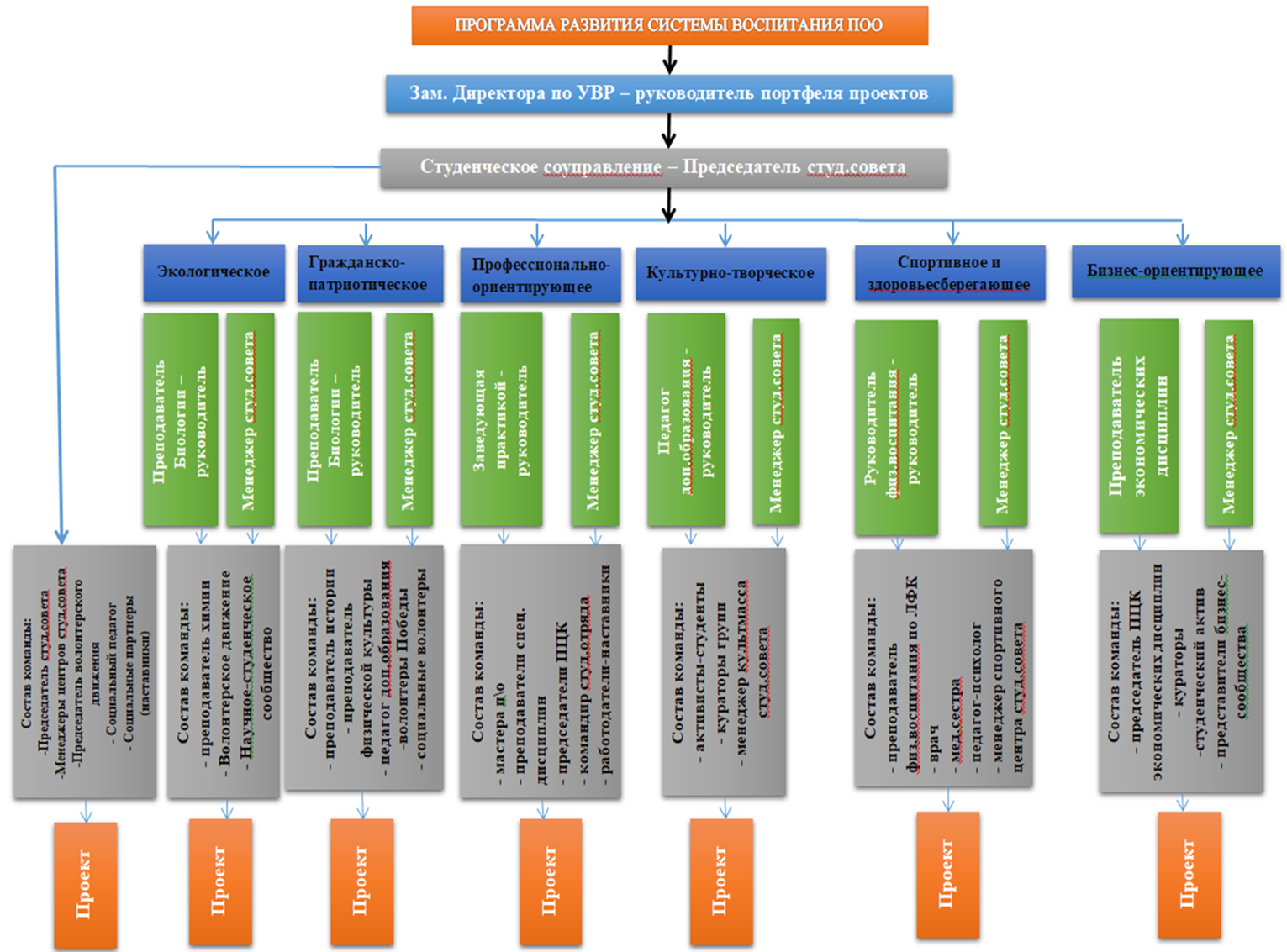 Проектная часть ПрограммыГражданско-патриотическое направление воспитательной деятельности, осуществляемое через студенческое самоуправлениеПРОЕКТ ИСТОРИКО-ПАТРИОТИЧЕСКОГО КЛУБА «Послание потомкам»       4.1. Нормативно-правовое регулирование воспитательной работы в колледже по гражданско-патриотическому воспитаниюПАСПОРТ ПРОЕКТАГражданско-патриотического направленияКлючевые участники проектаОписание функциональных обязанностей субъектов процесса управления проекта «Послание потомкам» Схема организационной структуры управления портфелем проектов через студенческий совет4.5. Календарный план-график проекта4.5.1. Создание мультимедийного студенческого музейно-архивного центра историко-патриотического клуба «Послание потомкам»Актуальность:На сегодняшний день одной из проблем современной России, на которую стоит обратить особое внимание, это состояние исторической памяти населения к Великой Отечественной Войне. В этом году Россия и весь мир будет праздновать 75-летие со дня победы в борьбе с фашизмом - победы в Великой Отечественной Войне 1941-1945гг. А что общество 21 века знает о Второй Мировой, что пытается сделать для того, чтобы сохранить память о войне для будущего поколения? Именно поэтому тема проекта ««Шаг длиною в 100 лет», на мой взгляд, актуальна в современном обществе как никогда. Важно не забывать, что память — это то, что человек может пронести через годы, а в данном случае это историческая память о великом и в то же время трагическом для всего человечества событии. Для понимания исторической памяти необходимо иметь в виду её двойственное содержание.Это, во-первых, память, которая является «живой», то есть непосредственная память народа. Её хранителями выступают: семья, нации, государство; отдельный член общества.Каждый второй из ныне живущих россиян знает о войне из свидетельств её участников своих близких, из оставшихся от них писем, историй с фактами и событиями о войне, а также то, как она происходила, включая документы, фотографий, вещи, которые более действенно доносят до народа всю красочность, конкретику и многообразие.Во-вторых, это память, которую население получает из исторической литературы, телевидения, кинофильмов, интернета и т.д. Здесь факты, процессы и события более систематизированы и обобщены.В-третьих, это оценочный компонент, представляющий спектр оценок конкретных исторических объектов и субъектов действия и самого знания о них, а также суждения по поводу того или иного исторического   факта, события, действия.В современных условиях дистанционного обучения и режиме самоизоляции, необходимо в колледже введение мультимедийного студенческого центра для создания виртуального музея, галереи, мемориала, посвященного Великой Отечественной войне. Расположение его на сайте колледжа.Музейно-архивный центр призван выполнять следующие функции:- коммуникационную;- информационную;-образовательную;- поисковую;- проведение экскурсий, создание мемориалов, встреч с ветеранами, общественных инициатив и других мероприятий. Создание центра «ЮНАРМИЯ» историко-патриотического клуба «Послание потомкам»Актуальность:Патриотизм является нравственной основой жизнеспособности государства и выступает в качестве важного внутреннего мобилизующего ресурса развития общества, активной гражданской позиции личности, готовности ее к самоотверженному служению своему Отечеству. Патриотизм как социальное явление — цементирующая основа существования и развития любых наций и государственности.В патриотизме гармонично сочетаются лучшие национальные традиции народа с преданностью к служению Отечеству. Патриотизм неразрывно связан с интернационализмом, чужд национализму, сепаратизму и космополитизму.Патриотизм— это любовь к Родине, преданность своему Отечеству, стремление служить его интересам и готовность, вплоть до самопожертвования, к его защите. На личностном уровне патриотизм выступает как важнейшая устойчивая характеристика человека, выражающаяся в его мировоззрении, нравственных идеалах, нормах поведения.Патриотическое воспитание подростков— это систематическая и целенаправленная деятельность по формированию у учащихся высокого патриотического сознания, чувства верности своему Отечеству, готовности к выполнению гражданского долга и конституционных обязанностей по защите интересов Родины.Овладение теорией и практикой военно-патриотического воспитания учащихся, всесторонняя подготовка их к военной службе, к выполнению своего долга к достойному служению Отечеству – одна из задач педагогического коллектива учебного заведения, военно-патриотической работы в ОО.Создание системы военно-патриотической работы в ПОО предусматривает формирование и развитие социально значимых ценностей, гражданственности и патриотизма в процессе воспитания и обучения, направленные на формирование и развитие личности гражданина и защитника Отечества.Система работы Отрядов «Юнармии» в организации включает в себя систему, комплекс мероприятий по формированию патриотических чувств и сознания учащихся. Данное направление призван выполнять следующие функции:-создание условий для формирования личности гражданина и патриота России с присущими ему ценностями, взглядами, ориентациями, установками, мотивами деятельности и поведения.- всестороннее развитие и совершенствование личности детей и подростков, удовлетворение их индивидуальных потребностей в интеллектуальном, нравственном и физическом совершенствовании. -повышение в обществе авторитета и престижа военной службы. Сохранение и приумножение патриотических традиций. -формирование у молодежи готовности и практической способности к выполнению гражданского долга и конституционных обязанностей по защите Отечества, чувства верности своему Отечеству, гражданственности, патриотизма, развития познавательных интересов и потребностей.-вовлечение в участники Движения «ЮНАРМИЯ» подростков за счет расширения спектра интересных мероприятий, форм работы и развития организационной структуры.Создание мультимедийного студенческого центра по информационному сопровождению деятельности по гражданско-патриотическому воспитанию (краткое название: МСЦ ИД ГПВ)Актуальность:Молодежь хочет нарабатывать опыт научных коммуникаций: интервьюирования, обработки и оформления материала, продвижения в СМИ и блог сфере. Но получить практический опыт под руководством опытных наставников студенты не могут. Поэтому планируется привлечение наставников из числа социальных партнеров. Также будет привлекаться экспертное сообщество из числа социальных партнеров для качественной экспертизы проектов, что позволит в ближайшей перспективе повысить качество написания грантовых заявок и привлечь дополнительные средства для реализации социально значимых проектов в области гражданско-патриотического воспитания.На базе информационного центра планируется создание страниц в социальных сетях для освещения деятельности по гражданско-патриотическому воспитанию. Информация на порталах будет обновляться в еженедельном режиме, и включать в себя подробные справочные сведения, а также связанные с их деятельностью анонсы, фоторепортажи, пресс-релизы. Также будет представлена вся информация о грантовых конкурсах, методические рекомендации по составлению и оформлению конкурсных проектов.Информационный центр призван выполнять следующие функции:- коммуникационную;- информационную; образовательную;- оказание помощи в поиске социальных партнеров;- PR кампания;- проведение тренингов, мастер-классов, общественных инициатив и других мероприятий. Бюджет проектаРасходы по оплате услуг, материалов, оборудования в рамках реализации проектаКультурно-творческое направление воспитательной деятельности, осуществляемое через студенческое самоуправлениеПРОЕКТ Музыкально- театральная студия «Мюзикл –life»       5.1. Нормативно-правовое регулирование воспитательной работы в колледже по культурно-творческому направлению5.2. ПАСПОРТ ПРОЕКТАКультурно творческого направления 5.3. Ключевые участники проекта (команда проекта)Описание функциональных обязанностей субъектов процесса управления проекта «Музыкально- театральная студия Мюзикл-life»5.4. Схема организационной структуры управления портфелем проектов через студенческий совет5.5. Календарный план-график проектаСоздание музыкально – театральной студии «Мюзикл-life» Актуальность: проекта определяется тем, что основными ориентирами модернизации отечественной системы общего и дополнительного образования, определенными в Федеральном Законе «О дополнительном образовании в РФ» и других официальных документах, является развитие и реализация культурного и духовного потенциала каждой личности и общества в целом, совершенствование системы поддержки детского и юношеского творчества, поиск новых и модернизация имеющихся форм развития творческой самореализации подрастающего поколения, активного их внедрения в систему работы образовательных учреждений. Важнейшую роль в содержании образования учреждений отечественной системы дополнительного образования играют дополнительные предпрофессиональные программы, которые способствуют не только приобщению студентов к искусству, формированию у них творческих способностей, приобретению ими первоначальных профессиональных умений и навыков, но и способствуют развитию у обучающихся способности к саморазвитию и самореализации в различных видах творческой деятельности. Особенно актуальна данная проблема по отношению к учащимся подросткового и юношеского возраста, именно в этот период значительно расширяются способности личности к самореализации. В современной системе дополнительного образования существует один из видов деятельности, который также обладает большим педагогическим потенциалом в развитии творческой самореализации обучающихся. Это музыкально-театральная деятельность, которая создает оптимальные условия для естественного самовыражения личности, реализации ее сущностных сил развивает творческие способности студентов. Именно здесь учащийся начинает осмысливать действительность через накопление собственного художественного опыта.5.6. Бюджет проектаРасходы по оплате услуг, материалов, оборудования в рамках реализации проектаБизнес-ориентирующее направление воспитательной деятельности, осуществляемое через студенческое самоуправлениеПРОЕКТ «Создание учебной фирмы как средство повышения качество подготовки студентов»       5.1. Нормативно-правовое регулирование воспитательной работы в колледже по бизнес-ориентирующему направлению5.3. Ключевые участники проекта (команда проекта)Описание функциональных обязанностей субъектов процесса управления проекта «Учебная фирма»5.4. Схема организационной структуры управления портфелем проектов через студенческий советПАСПОРТ ПРОЕКТААНИИ «УЧЕБНОЙ ФИРМЫ»Глава 1. ПОЛОЖЕНИЕО СОЗДАНИИ «УЧЕБНОЙ ФИРМЫ»Глава 1. Общие положения.1.Учебная фирма (далее – УФ) – это объединение по интересам организуемое в ГАПОУ «КСК», с целью развития предприимчивости, формирования практических навыков предпринимательской деятельности и других необходимых для  успешной самореализации личностных качеств, способностей и компетенций обучающихся. Деятельность УФ не является предпринимательской.2. Цель УФ:Адаптация будущих выпускников к работе в реальных условиях рыночных отношений.Повышение качества знаний по финансовой грамотности и предпринимательской деятельностиФормирование коммуникативных умений у студентовРазвитие предприимчивости, формирование у обучающихся практических навыков в области предпринимательской деятельности, подготовка к осознанному профессиональному самоопределению.3. Основные задачи УФ:        - освоение сущности предпринимательской деятельности посредством практико-ориентированного обучения;        - содействие личностно-профессиональному становлению и развитию учащихся;       - реализация возможностей производства материальных и интеллектуальных продуктов.4. Функции УФ:  – обучающая: формирование у учащихся знаний о предприимчивости и предпринимательстве и первоначальных умений для применения этих знаний в практической деятельности;– воспитательная: воспитание чувства ответственности за результаты своего труда, стимулирование мотивации достижения и успеха;– развивающая: развитие личностных качеств, способностей и компетенций, обеспечивающих успешность в предпринимательской деятельности;– социальная: становление навыков ориентирования в социально-экономической и правовой среде.Глава 2. Организация и содержание работы УФ.5. Создание УФ и ее функционирование осуществляются непосредственно на базе ГАПОУ «КСК» в 305 аудитории 3 корпуса. учреждения дополнительного образования детей и молодежи.6. УФ организуется на добровольной основе и утверждается приказом директора.7. Содержание и основные направления деятельности УФ конкретизируются исходя из специфики и возможностей учреждения образования, имеющейся материально-технической базы, потребностей и интересов ее участников.8. Обязательными условиями создания УФ являются:    - наличие приказа по учреждению образования «О создании УФ и назначении руководителя»;      - наличие руководителя и педагогических работников с целью выполнения контролирующих функций и оказания консультативной помощи ее участникам;     - соблюдение правил техники безопасности, норм и правил охраны труда, санитарных и противопожарных правил.9. УФ может осуществлять деятельность по производству материальных ценностей и интеллектуальных продуктов (за исключением деятельности, которая в соответствии с действующим законодательством отнесена к лицензионной). Глава 3. Участники УФ.10. Участниками УФ могут быть только обучающихся данного учреждения образования.11. Участие в деятельности УФ возможно только в период обучения в вышеуказанных учреждениях образования, в свободное от основного учебного процесса время.12.Руководитель УФ не является ее участником.Глава 4. Руководство работой УФ13. Консультативную помощь, направленную на оптимизацию деятельности УФ, могут оказывать субъекты инфраструктуры поддержки малого и среднего предпринимательства.14. Деятельность УФ приостанавливается либо прекращается решением руководства учреждения образования в связи с:-   окончанием текущего учебного года, до начала следующего учебного года;15. Деятельность УФ может продолжаться в период летних каникул в соответствии с решением педагогического совета учреждения образования и приказом руководителя учреждения образования.Глава 5. Охрана труда.16. Участники УФ проходят обучение по охране труда в виде вводного инструктажа, стажировки, первичного и повторного инструктажей на рабочем месте, а также целевого инструктажа при выполнении разовых работ. Обучение проводится инженером по охране труда.17. Участники УФ допускаются к работе только после проверки их знаний по охране труда, проводимой методом устного опроса каждого лица и соответствующей записи в журнале по охране труда.18. При применении труда участников УФ должны соблюдаться требования по охране труда, предусмотренные действующим законодательством.19. Педагогические работники осуществляют контроль за соблюдением трудового законодательства и законодательства об охране труда, действующих нормативных правовых актов по производственной санитарии, пожарной и радиационной безопасности.Глава 6. Права и обязанности участников УФ20.Участники УФ имеют право: – избирать и быть избранными в руководство УФ;– участвовать в определении направлений деятельности УФ;– получать информационную, консультационную поддержку со стороны руководителя и кураторов отделов УФ;– участвовать в мероприятиях, проводимых УФ;– использовать материально-технические ресурсы учреждения образования для деятельности УФ;– прекратить свое участие в деятельности УФ.    21. Участники УФ обязаны:–  добросовестно выполнять обязанности, возложенные на ее участников данным Положением, а также требования учебной и трудовой дисциплины; – уважать честь и достоинство других участников УФ;– заботиться о сохранности имущества, инвентаря и помещения, предоставляемого учреждением образования для деятельности УФ.ЛитератураМатериалы ресурса ДПП ПК «Проектирование развития системы воспитания и социализации обучающихся ПОО» https://mipk-spo.ispringlearn.ru/content/info/54/from/20Гузеев В. В. «Метод проектов» как частный случай интегративной технологии обучения. //Директор колледжа. - 1995. - № 6, - С. 39-48.Клименко А.В., Подколзина О.А. Проектная деятельность студентов. //Преподавание истории и обществознания в колледже. - 2002. - №9. - С.69-75.Концепция духовно-нравственного развития и воспитания личности гражданина России /А.Я. Данилюк, А.М. Кондаков, В.А.Тишков. Российская академия образования. — М.: «Просвещение», 2009 г.Кетова Л.М. Музейная педагогика как инновационная педагогическая технология. //Прикладная культурология и педагогика, Екатеринбург, 2012Новикова Т. Д. Проектные технологии на уроках и во внеурочной деятельности. //Народное образование. - 2000. - № 7. - с 151-157Новожилова Н.В. Использование Интернет - технологий в исследовательской деятельности учителей и студентов. // Завуч. - 2003. - №8. - С.118-125.Новые педагогические и информационные технологии в системе образования: Учебное пособие / Е.С. Полат, М.Ю. Бухаркина, М.В. Моисеева, А.Е. Петров; под ред. Е.С. Полат. - М.: Издательский центр "Академия", 1999.Патриотическое воспитание. Система работы, планирование, конспекты уроков, разработки занятий. Автор-составитель И.А. Пашкович. Волгоград: «Учитель», 2006 г.Пахомова Н. Ю. Учебные проекты: его возможности. // Преподаватель, № 4, 2000, — С. 52-55Полат Е.С. Как рождается проект. - М.,1995 - 233с.Педагогический словарь: Для студ. высш. и сред. пед. Учеб. заведений, М.: Издательский центр «Академия», ...Коджаспирова Г.М., Коджаспиров А.Ю. М.: 2005. - 448 с.Поправко Е.А. Музееведение. Электронный ресурс. [Текст], режим доступа http://abc.vvsu.ru/Books/muzeebed/page0013.asp, от 16.12.2014Соловьев Ю. Ветераны Великой Отечественной. Электронный ресурс. [Текст], режим доступа http://clubochek.ru/vers.php?id=15490, от 25.09.2014Селевко Г.К. Современные образовательные технологии. М., 1998.http //www. phusica-vsem.narod. ru/.http ://festival .1 september.ruhttp://school-collection.edu.ru/catalog/rubrhttp://nravstvennost.info/library/news_detail.php?ID=2291http://www.centrpatriot.ru/111/204-q-2011-2015-q-.htmlЭлектронный фонд правовой и нормативно-технической документации docs.cntd.ru/document/463307257Информационно правовое обеспечение «Грант» https://base.garant.ru/22531846/№Наименование разделовНомер стрПаспорт Программы воспитания и социализации обучающихся           Государственное автономное профессиональное образовательное учреждение «Казанский строительный колледж» на 2020-202332.Введение93.Организационная структура управления программы развития системы воспитания и социализации в ГАПОУ «Казанский строительный колледж»11Проектная часть Программы124.Гражданско-патриотическое направление воспитательной деятельности, осуществляемое через студенческое самоуправлениеПРОЕКТ создания историко-патриотического клуба «Послание потомкам»125Культурно-творческое направление воспитательной деятельности, осуществляемое через студенческое самоуправлениеПРОЕКТ создания Музыкально- театральной  студии «Мюзикл –life»436Бизнес-ориентирующее направление воспитательной деятельности, осуществляемое через студенческое самоуправлениеПРОЕКТ создания бизнес-мастерской  «Учебная фирма» (находится в стадии доработки студентами специальности бухгалтерский учет до 1.10. 2020)56Список литературы657Экологическое направление воспитательной деятельностиПРОЕКТ создания экологического сквера  «Добрый Парк на территории колледжа с кинотеатром под открытым небом»(с клумбами, деревьями и кустарниками, скамейками, тропинками и др.) находятся в стадии разработки до декабря 2020, студентами по специальности ландшафтный дизайн в строительствеНаходится в стадии разработки 8Спортивное и здоровьесберегающее воспитательной деятельностиПРОЕКТ создания спортивного клуба  «Спорт, здоровье, успех» (с участием студентов групп проф.подготовки) находится в стадии разработки до декабря Находится в стадии разработки 9Развитие карьеры (профориентационное направление ВД)Находится в стадии разработки Наименование Программы развития   ПРОГРАММА воспитания и социализации обучающихся Государственное автономное профессиональное образовательное учреждение «Казанский строительный колледж»   на 2020 - 2025 годы (далее – Программа) Дата 	принятия 	решения 	о разработке Программы Протокол производственного совещания о принятии решения создать рабочую группу по разработке проекта модернизации Программы воспитания ГАПОУ «Казанский строительный колледж» 	от 13.06.2020г. Сроки реализации Программы 2020 - 2025 гг. Нормативно-правовая 	основа разработки ПрограммыФедеральный закон Российской Федерации от 29.12.12 № 273 – ФЗ «Об образовании в Российской Федерации» Конвенция о правах ребенка Указ Президента РФ №204 от 7 мая 2018г. «О национальных целях и стратегических задачах развития Российской Федерации на период до 2024 года» Послание Президента РФ Федеральному Собранию РФ от 01 марта 2018г. Федеральный государственный образовательный стандарт среднего общего образования утверждён приказом Министерства об образовании и науки РФ от 17 мая 20212г. №413Государственная программа «Патриотическое воспитание граждан Российской Федерации на 2016 – 2020 годы», утвержденная постановлением Правительства Российской Федерации от 30 декабря 2015 г. № 1493; Перечень поручений Президента по итогам заседания Государственного совета по вопросам повышения инвестиционной привлекательности регионов (от 27 декабря 2017 года) Программа модернизации организаций, реализующих образовательные программы среднего профессионального образования, в целях устранения дефицита рабочих кадров в субъектах Российской Федерации, одобренная Координационным советом по среднему профессиональному образованию Министерства образования и науки Российской Федерации 25 апреля 2018года.  Государственная программа Российской Федерации «Развитие образования», утвержденная постановлением Правительства РФ от 26 декабря 2017 года № 164210. Комплекс мер, направленных на совершенствование системы среднего профессионального образования на 2015 – 2020 годы, утвержденный распоряжением Правительства РФ от 3 марта 2015г. №349 – 11. Паспорт национального проекта «Образование», утвержденный президиумом Совета при Президенте Российской Федерации по стратегическому развитию и национальным проектам.  Протокол от 24.12.2018 N 1612.Федеральный проект «Социальная активность» 13.Ведомственная целевая программа «Поддержка молодёжных инициатив и патриотического воспитания» 14.Профессиональный стандарт «Педагог» (педагогическая деятельность в сфере дошкольного, начального, основного общего, среднего общего образования) (воспитатель, учитель)» (утвержден приказом Минтруда России 18 октября 2013г. № 544н) 15.Стратегия развития воспитания в Российской Федерации на период до 2025 года, утвержденная распоряжением Правительства РФ от 29 мая 2015 года № 996 – р. 16.Государственная программа «Патриотическое воспитание граждан Российской Федерации на 2016 – 2020 годы», утвержденная постановлением правительства Российской Федерации от 30 декабря 2015 г. № 1493 17.Концепция долгосрочного социально-экономического развития Российской Федерации на период до 2020 года, утвержденная распоряжением Правительства РФ от 17 ноября 2008года №1662-р. 18.Программа модернизации организаций, реализующих образовательные программы среднего профессионального образования, в целях устранения дефицита рабочих кадров в субъектах Российской Федерации 19."Паспорт приоритетного проекта "Образование" по направлению "Подготовка высококвалифицированных специалистов и рабочих кадров с учетом современных стандартов и передовых технологий" ("Рабочие кадры для передовых технологий")" (утв. президиумом Совета при Президенте РФ по стратегическому развитиюи приоритетным проектам, протокол от 25.10.2016 N 9) 20.Стратегия социально-экономического развития Республики Татарстана до 2030 года (Закон Республики Татарстан от 17 июня 2015	№ 40 – ЗРТ) 21.Закон «Об образовании в Республике Татарстан» от 22 июля 2013 года № 63 – ЗРТ (с изменениями на 20 декабря 2018 года)22. Устав Государственного автономного образовательного учреждения «Казанский строительный колледж». Утвержден приказом МО и Н РТ № ПОД -9585/15 от 16.11.2015г. 23.Федеральная целевая программа «Формирование установок толерантного сознания и профилактики экстремизма в российском обществе»; Партнеры Программы (в т.ч. в рамках сети) Министерство образования и науки Республики Татарстан, РУМЦ, Республиканский  Центр инклюзивного образования.Разработчики Программы Администрация ГАПОУ «КСК», мастера и преподаватели ГАПОУ «КСК», представители студенческого совета ГАПОУ «КСК», представители родительского комитета.Исполнители Программы ГАПОУ «Казанский строительный колледж» Миссия ПОО  -подготовка кадров строительного профиля для региона; -подготовка конкурентоспособного специалиста, отвечающего современным требованиям общества, обладающего высоконравственным гражданским самосознанием, социальной и профессиональной активностью. Видение ПОО Лидер ПОО по подготовке рабочих кадров и специалистов среднего звена РТ во всех направлениях образования (СПО, дополнительного профессионального образования, переподготовки), в условиях которых осуществляется формирование и развитие профессиональных компетенций в соответствии с российскими и международными стандартами. Цель Программы Осуществлять компетентностный подход в формировании социально и профессионально мобильной личности, владеющей общечеловеческими нормами нравственности, культуры, здоровья и межличностного взаимодействия, конкурентоспособного специалиста в соответствии с ФГОС СПО, стандартами WSR, профессиональными стандартами.Создать условия для самоопределения и социализации обучающихся на основе социокультурных, духовно-нравственных ценностей и принятых в российском обществе правил и норм поведения в интересах человека, семьи, общества и государства, формирование у обучающихся чувства патриотизма и гражданственности, уважения к памяти защитников Отечества и подвигам героев Отечества, к закону и правопорядку, человеку труда и старшему поколению, взаимного уважения, бережного отношения к культурному наследию и традициям многонационального народа Российской Федерации, к природе и окружающей среде.Задачи Программы 1.Воспитать толерантную личность обучающегося, открытую к восприятию других культур независимо от их национальной, социальной, религиозной принадлежности, взглядов, мировоззрения, стилей мышления и поведения 2.Развитить современную инфраструктуру подготовки высококвалифицированных специалистов в соответствии с современными стандартами и передовыми технологиями. 3.Сформировать личность обучающегося, способную к принятию ответственных решений, нравственному, гражданскому, профессиональному становлению, жизненному самоопределению, а также проявлению нравственного поведения и духовности на основе общечеловеческих ценностей; 4.Развить патриотический, физический, интеллектуальный и духовный компонент личности обучающегося на основе формирования лидерских качеств, гражданственности, профессионально значимых качеств, чувства воинского долга, высокой ответственности и дисциплинированности; 5.Сформировать у обучающегося культуру здоровья на основе воспитания психически здоровой, физически развитой и социально адаптированной личности; 6.Создать информационно-насыщенное социокультурное пространство для персонализированной самореализации будущего педагога-профессионала Результаты реализации Программы этап – 2020-2022 год: проектно-аналитический (разработка новых локальных нормативных актов, программ и проектов, необходимых для реализации Программы). этап – 2022 – 2024 годы: реализация проектов (ежегодные отчёты и проблемно ориентированный анализ). этап – 2025 год: обобщающий (мониторинг выполнения Программы).  Проектная часть Программы Перечень проектов Программы воспитания: Гражданско-патриотическое направление воспитательной деятельности, осуществляемое через студенческое самоуправление: ПРОЕКТ историко-патриотического клуба «Послание потомкам»;Культурно-творческое направление: ПРОЕКТ Музыкально - театральная студии «Мюзикл –life»;Формирование личности с высоким уровнем экологической культуры, культуры здорового и безопасного образа жизни.     По мере разработки проектов остальных направлений воспитательной работы (профессионально-ориентирующее, спортивное и здоровье ориентирующее, экологическое), в данную программу будут вноситься изменения и дополнения. Основные источники и объёмы  финансирования Программы Бюджетные и внебюджетные средства Контроль за исполнением Программы Мониторинг реализации программы развития. Ежегодные отчёты по реализации планов, проектов, подпрограмм. Корректировка программы развития в соответствии с современными требованиями  Ожидаемые конечные результаты реализации Программы  - организация и проведение молодежных мероприятий через Студенческое самоуправление;-увеличение числа призеров, лауреатов и дипломантов спортивных соревнований, творческих конкурсов, фестивалей -увеличение количества спортивных кружков и секций; -рост числа обучающихся, посещающих спортивные кружки и секции; -снижение числа обучающихся, пропускающих занятия без уважительной причины; -повышение 	общего 	уровня воспитанности обучающихся; -развитие воспитательного потенциала колледжа; -обеспечение развития научной и инновационной деятельности 	в Республике 	Татарстан профессионального воспитания колледжа,  -обеспечение 	повышения 	эффективности сотрудничества субъектов социального партнерства в воспитании студентов; Система организации контроля за исполнением Программы управление Программой осуществляет заместитель директора по воспитательной работе. Контроль и координацию исполнения Программы осуществляет педагогический Совет. Направление: гражданско-патриотическоеНаправление: гражданско-патриотическоеНаправление: гражданско-патриотическоеНаправление: гражданско-патриотическоеНаправление: гражданско-патриотическоеНаправление: гражданско-патриотическоеОКНПА федеральные/ региональныеЦели, задачи, направления НПА, взаимосвязанные с направлением ВДПримерная тема (цель) проекта колледжаПоказатели оценки результативности проектаОК 06. Проявлять гражданско-патриотическую позицию, демонстрировать осознанное поведение на основе традиционных общечеловеческих ценностейФедеральный закон об образовании Российской федерации N 273-ФЗПринятГосударственной Думой21 декабря 2012 года ОдобренСоветом Федерации26 декабря 2012 годаЗакон Республики Татарстан от 22 июля 2013 года №68-ЗРТ «Об образовании»;Один из основных принципов: -гуманистический характер образования, приоритет жизни и здоровья человека, прав и свобод личности, свободного развития личности, воспитание взаимоуважения, трудолюбия, гражданственности, патриотизма, ответственности, правовой культуры, бережного отношения к природе и окружающей среде, рационального природопользования;Разработка учебно- методической и документации колледжа в части организации процесса воспитания, основываясь на принципах гуманизма образования, ставя основным приоритетом жизнь и здоровье обучающихся, прав и свобод личности, свободного развития личности, воспитание взаимоуважения, трудолюбия, гражданственности, патриотизма, ответственности, правовой культуры, бережного отношения к природе и окружающей среде, рационального природопользования;Удельный вес педагогов, вовлеченных в разработку методической и внеурочной документации  100% ежегодноОК 06. Проявлять гражданско-патриотическую позицию, демонстрировать осознанное поведение на основе традиционных общечеловеческих ценностейФедеральный государственный образовательный стандарт среднего общего образованияутвержден приказом Министерства образования и науки РФ от 17 мая 2012 г. N 413Направлен на воспитание и социализацию обучающихся, их самоидентификацию посредством личностно и общественно значимой деятельности, социального и гражданского становления, в том числе через реализацию образовательных программ, входящих в основную образовательную программу;Программа воспитания и социализации обучающихся при получении среднего общего образования  должна быть построена на основе базовых национальных ценностей российского общества, таких, как патриотизм, социальная солидарность, гражданственность, семья, здоровье, труд и творчество, наука, образование, традиционные религии России, искусство, природа, человечество, и направлена на воспитание высоконравственного, творческого, компетентного гражданина России, принимающего судьбу своей страны как свою личную, осознающего ответственность за ее настоящее и будущее, укорененного в духовных и культурных традициях многонационального народа Российской Федерации, подготовленного к жизненному самоопределению/Разработка проекта Программы воспитания и социализации колледжа, направленного на воспитание и социализацию обучающихся, их самоидентификацию посредством личностно и общественно значимой деятельности, социального и гражданского становления, в том числе через реализацию образовательных программ, входящих в основную образовательную программу;Программа воспитания колледжа должна быть построена на основе базовых национальных ценностей российского общества, таких, как патриотизм, социальная солидарность, гражданственность, семья, здоровье, труд и творчество, наука, образование, традиционные религии России, искусство, природа, человечество, и направлена на воспитание высоконравственного, творческого, компетентного гражданина России, принимающего судьбу своей страны как свою личную, осознающего ответственность за ее настоящее и будущее, укорененного в духовных и культурных традициях многонационального народа Российской Федерации, подготовленного к жизненному самоопределению.Удельный вес педагогов подразделения ВР, вовлеченных в работу разработки Программы 100 % ОК 06. Проявлять гражданско-патриотическую позицию, демонстрировать осознанное поведение на основе традиционных общечеловеческих ценностей"Паспорт национального проекта "Образование"утвержден президиумом Совета при Президенте РФ по стратегическому развитию и национальным проектам, протокол от 24.12.2018 N 16Цели: воспитание гармонично развитой и социально ответственной личности на основе духовно-нравственных ценностей народов Российской Федерации, исторических и национально-культурных традиций.Проектирование портфелей всех направлений Программы воспитания и социализации,  ориентированных на воспитание гармонично развитой и социально ориентированной личности на основе духовно-нравственных ценностей народов Российской Федерации, исторических и национально-культурных традиций.Удельный вес педагогов подразделения ВР, вовлеченных в работу разработки Портфелей 100 %ОК 06. Проявлять гражданско-патриотическую позицию, демонстрировать осознанное поведение на основе традиционных общечеловеческих ценностей«Стратегия развития воспитания в Российской Федерации в период до 2025 года»Распоряжение Правительства РФ от 29.05.2015 N 996-рПостановление Кабинета Министров Республики Татарстан от 17.06..2015 г № 443, « Об утверждении Стратегии развития воспитания обучающихся в Республике Татарстан на 2015 - 2025 годы»Гражданское воспитание включает: - Создание условий для воспитания у детей активной гражданской позиции, гражданской ответственности, основанной на традиционных культурных, духовных и нравственных ценностях российского общества. Патриотическое воспитание и формирование российской идентичности предусматривает: - Создание системы комплексного методического сопровождения деятельности педагогов и других работников, участвующих в воспитании подрастающего поколения, по формированию российской гражданской идентичности и патриотизма, чувства гордости за свою Родину, готовности к защите интересов Отечества, ответственности за будущее России на основе развития программ патриотического воспитания детей, в том числе военно-патриотического воспитания;Организация ежегодного Фестиваля учебно-исследовательских работ студентов (УИРС) колледжа основными целями и задачами которого является создание условий для воспитания у детей активной гражданской позиции, гражданской ответственности, основанной на традиционных культурных, духовных и нравственных ценностях российского общества. Предметно-цикловые комиссии обществоведческих дисциплин создают комплексное методическое сопровождение деятельности педагогов и других работников, участвующих в воспитании подрастающего поколения, по формированию российской гражданской идентичности и патриотизма, чувства гордости за свою Родину, готовности к защите интересов Отечества, ответственности за будущее России на основе развития программ патриотического воспитания детей, в том числе военно-патриотического воспитания в процессе реализации УИРС; Удельный вес студентов, участвующих в работе (УИРС) – 30 %, по годам реализации программы прирост не менее 5% в годОК 06. Проявлять гражданско-патриотическую позицию, демонстрировать осознанное поведение на основе традиционных общечеловеческих ценностей«Основы государственной молодежной политики Российской Федерации на период до 2025 года» утверждены  Распоряжением Правительства РФ от 29.11.2014 N 2403-р Ключевая задача:- Воспитание патриотично настроенной молодежи с независимым мышлением, обладающей созидательным мировоззрением, профессиональными знаниями, демонстрирующей высокую культуру, в том числе культуру межнационального общения, ответственность и способность принимать самостоятельные решения, нацеленные на повышение благосостояния страны, народа и своей семьиЗадачи:- Разработка и внедрение просветительских (в том числе интерактивных) программ и проектов гражданско-патриотической тематики, посвященных пропаганде государственной символики, достижениям государства, героям и значимым событиям в новейшей истории страны; - Системная поддержка программ и проектов, направленных на формирование активной гражданской позиции молодых граждан, национально-государственной идентичности, воспитание уважения к представителям различных этносов, укрепление нравственных ценностей, профилактику экстремизма, взаимодействие с молодежными субкультурами и неформальными движениями; - Вовлечение молодежи в активную работу поисковых, археологических, военно-исторических, краеведческих, студенческих отрядов и молодежных объединений1.Участие студентов в разработке Проектов в рамках общеобразовательных и специальных учебных дисциплин, в целях формирования личных (ЛК) и общих компетенций (ОК). Проектная деятельность студентов направлена на воспитание патриотично настроенной молодежи с независимым мышлением, обладающей созидательным мировоззрением, профессиональными знаниями, демонстрирующей высокую культуру, в том числе культуру межнационального общения, ответственность и способность принимать самостоятельные решения, нацеленные на повышение благосостояния страны, народа и своей семьи.Удельный вес студентов, участвующих в работе проектов 90 %(студентов 1-2 курсов), по годам прирост не менее 1% ежегодноОК 06. Проявлять гражданско-патриотическую позицию, демонстрировать осознанное поведение на основе традиционных общечеловеческих ценностейПостановление Кабинета Министров Республики Татарстан "Об утверждении Стратегии государственной молодежной политики в Республике Татарстан до 2030 года", №63 от 4.02.2016Ключевая задача:- Воспитание патриотично настроенной молодежи с независимым мышлением, обладающей созидательным мировоззрением, профессиональными знаниями, демонстрирующей высокую культуру, в том числе культуру межнационального общения, ответственность и способность принимать самостоятельные решения, нацеленные на повышение благосостояния страны, народа и своей семьиЗадачи:- Разработка и внедрение просветительских (в том числе интерактивных) программ и проектов гражданско-патриотической тематики, посвященных пропаганде государственной символики, достижениям государства, героям и значимым событиям в новейшей истории страны; - Системная поддержка программ и проектов, направленных на формирование активной гражданской позиции молодых граждан, национально-государственной идентичности, воспитание уважения к представителям различных этносов, укрепление нравственных ценностей, профилактику экстремизма, взаимодействие с молодежными субкультурами и неформальными движениями; - Вовлечение молодежи в активную работу поисковых, археологических, военно-исторических, краеведческих, студенческих отрядов и молодежных объединений2.Создание штаба «Юнармии» в колледже реализует задачу вовлечения молодежи в активную работу поисковых, археологических, военно-исторических, краеведческих, студенческих отрядов и молодежных объединений.3. Проект создания и оформления галереи, посвященной В.О.В. в колледже является внедрением просветительских программ и проектов гражданско-патриотической тематики, посвященных пропаганде государственной символики, достижениям государства, героям и значимым событиям в новейшей истории страныДоля юношей, участвующих в движение «Юнармия» - 20% от общего количества юношей 1-2 курсов: Наличие в образовательной организации галереи славы – да\нетОК 06. Проявлять гражданско-патриотическую позицию, демонстрировать осознанное поведение на основе традиционных общечеловеческих ценностейГосударственная программа «Патриотическое воспитание граждан Российской Федерации на 2016-2020 годы» утверждена Постановлением Правительства РФ от 30 декабря 2015 г. N 1493  Цели: - Создание условий для повышения гражданской ответственности за судьбу страны, повышения уровня консолидации общества для решения задач обеспечения национальной безопасности и устойчивого развития Российской Федерации, укрепления чувства сопричастности граждан к великой истории и культуре России, обеспечения преемственности поколений россиян, воспитания гражданина, любящего свою Родину и семью, имеющего активную жизненную позицию.Задачи:- совершенствование и развитие успешно зарекомендовавших себя форм и методов работы по патриотическому воспитанию с учетом динамично меняющейся ситуации, возрастных особенностей гражданвключает в себя:содействие укреплению и развитию общенационального сознания, высокой нравственности, гражданской солидарности россиян, воспитание у граждан чувства гордости за исторические и современные достижения страны, уважения к культуре, традициям и истории населяющих Россию народов, улучшение межэтнических и межконфессиональных отношений, воспитание граждан в духе уважения к Конституции Российской Федерации, законности, нормам социальной жизни, содействие созданию условий для реализации конституционных прав человека, его обязанностей, гражданского и воинского долга; - активизацию интереса к изучению истории России и формирование чувства уважения к прошлому нашей страны, ее героическим страницам, в том числе сохранение памяти о подвигах защитников Отечества; - развитие у подрастающего поколения чувства гордости, глубокого уважения и почитания к Государственному гербу Российской Федерации, Государственному флагу Российской Федерации, Государственному гимну Российской Федерации, а также к другим, в том числе историческим, символам и памятникам Отечества;- популяризацию подвигов героев и видных деятелей российской истории и культуры от древних времен до наших дней, в том числе Георгиевских кавалеров, Героев Советского Союза, Героев Российской Федерации, Героев Труда, граждан, награжденных за большие заслуги перед государством и обществом, достижений и успехов профессионалов в различных сферах деятельности, формирующих позитивный образ нашей страны;1. На базе существующего в колледже музея боевой и трудовой славы колледжа организована работа студенческой поисковой группы.Кружок «Юный лектор» с целью создания условий для повышения гражданской ответственности за судьбу страны, повышения уровня консолидации общества для решения задач обеспечения национальной безопасности и устойчивого развития Российской Федерации, укрепления чувства сопричастности граждан к великой истории и культуре России, обеспечения преемственности поколений россиян, воспитания гражданина, любящего свою Родину и семью, имеющего активную жизненную позицию.Удельный вес студентов, участвующих в работе музея 8 % от общей численности студентов колледжа. По годам прирост должен составлять на уровне не менее 1% от списочного состава в годОК 06. Проявлять гражданско-патриотическую позицию, демонстрировать осознанное поведение на основе традиционных общечеловеческих ценностейПрограмма "Патриотическое воспитание обучающихся Республики Татарстан на 2016 - 2020 годы", Утверждено на заседании Президиума КВ РТ,«25 » февраля 2016. Цели: - Создание условий для повышения гражданской ответственности за судьбу страны, повышения уровня консолидации общества для решения задач обеспечения национальной безопасности и устойчивого развития Российской Федерации, укрепления чувства сопричастности граждан к великой истории и культуре России, обеспечения преемственности поколений россиян, воспитания гражданина, любящего свою Родину и семью, имеющего активную жизненную позицию.Задачи:- совершенствование и развитие успешно зарекомендовавших себя форм и методов работы по патриотическому воспитанию с учетом динамично меняющейся ситуации, возрастных особенностей гражданвключает в себя:содействие укреплению и развитию общенационального сознания, высокой нравственности, гражданской солидарности россиян, воспитание у граждан чувства гордости за исторические и современные достижения страны, уважения к культуре, традициям и истории населяющих Россию народов, улучшение межэтнических и межконфессиональных отношений, воспитание граждан в духе уважения к Конституции Российской Федерации, законности, нормам социальной жизни, содействие созданию условий для реализации конституционных прав человека, его обязанностей, гражданского и воинского долга; - активизацию интереса к изучению истории России и формирование чувства уважения к прошлому нашей страны, ее героическим страницам, в том числе сохранение памяти о подвигах защитников Отечества; - развитие у подрастающего поколения чувства гордости, глубокого уважения и почитания к Государственному гербу Российской Федерации, Государственному флагу Российской Федерации, Государственному гимну Российской Федерации, а также к другим, в том числе историческим, символам и памятникам Отечества;- популяризацию подвигов героев и видных деятелей российской истории и культуры от древних времен до наших дней, в том числе Георгиевских кавалеров, Героев Советского Союза, Героев Российской Федерации, Героев Труда, граждан, награжденных за большие заслуги перед государством и обществом, достижений и успехов профессионалов в различных сферах деятельности, формирующих позитивный образ нашей страны;2. Проведение Всероссийского форума «Послание потомкам» в колледже реализует задачу совершенствования и развития успешно зарекомендовавших себя форм и методов работы по патриотическому воспитанию с учетом динамично меняющейся ситуации, возрастных особенностей граждан.Удельный вес студентов, участвующих в поисковой работе 70% от списочного состава студентов 1-2 курсов. По годам прирост должен составлять на уровне не менее 10% от списочного состава студентов ежегодноОК 06. Проявлять гражданско-патриотическую позицию, демонстрировать осознанное поведение на основе традиционных общечеловеческих ценностейПрограмма "Патриотическое воспитание обучающихся Республики Татарстан на 2016 - 2020 годы", Утверждено на заседании Президиума КВ РТ,«25 » февраля 2016. Цели: - Создание условий для повышения гражданской ответственности за судьбу страны, повышения уровня консолидации общества для решения задач обеспечения национальной безопасности и устойчивого развития Российской Федерации, укрепления чувства сопричастности граждан к великой истории и культуре России, обеспечения преемственности поколений россиян, воспитания гражданина, любящего свою Родину и семью, имеющего активную жизненную позицию.Задачи:- совершенствование и развитие успешно зарекомендовавших себя форм и методов работы по патриотическому воспитанию с учетом динамично меняющейся ситуации, возрастных особенностей гражданвключает в себя:содействие укреплению и развитию общенационального сознания, высокой нравственности, гражданской солидарности россиян, воспитание у граждан чувства гордости за исторические и современные достижения страны, уважения к культуре, традициям и истории населяющих Россию народов, улучшение межэтнических и межконфессиональных отношений, воспитание граждан в духе уважения к Конституции Российской Федерации, законности, нормам социальной жизни, содействие созданию условий для реализации конституционных прав человека, его обязанностей, гражданского и воинского долга; - активизацию интереса к изучению истории России и формирование чувства уважения к прошлому нашей страны, ее героическим страницам, в том числе сохранение памяти о подвигах защитников Отечества; - развитие у подрастающего поколения чувства гордости, глубокого уважения и почитания к Государственному гербу Российской Федерации, Государственному флагу Российской Федерации, Государственному гимну Российской Федерации, а также к другим, в том числе историческим, символам и памятникам Отечества;- популяризацию подвигов героев и видных деятелей российской истории и культуры от древних времен до наших дней, в том числе Георгиевских кавалеров, Героев Советского Союза, Героев Российской Федерации, Героев Труда, граждан, награжденных за большие заслуги перед государством и обществом, достижений и успехов профессионалов в различных сферах деятельности, формирующих позитивный образ нашей страны;3. Проект создания мемориала, посвященного 75- летию Победы нашей страны в В.О.В. направлен на - активизацию интереса к изучению истории России и формирование чувства уважения к прошлому нашей страны, ее героическим страницам, в том числе сохранение памяти о подвигах защитников Отечества; - развитие у подрастающего поколения чувства гордости, глубокого уважения и почитания к Государственному гербу Российской Федерации, Государственному флагу Российской Федерации, Государственному гимну Российской Федерации, а также к другим, в том числе историческим, символам и памятникам Отечества;- популяризацию подвигов героев и видных деятелей российской истории и культуры от древних времен до наших дней, в том числе Георгиевских кавалеров, Героев Советского Союза, Героев Российской Федерации, Героев Труда, граждан, награжденных за большие заслуги перед государством и обществом, достижений и успехов профессионалов в различных сферах деятельности, формирующих позитивный образ нашей страныНаличие в колледже государственной символики и атрибутики – да/нет ОК 06. Проявлять гражданско-патриотическую позицию, демонстрировать осознанное поведение на основе традиционных общечеловеческих ценностейГосударственная программа "Развитие образования и науки Республики Татарстан на 2014 - 2025 годы утверждена Постановлением Правительства РТот 22 февраля 2014 года N 110Цели: - Воспитание гармонично развитой и социально ответственной личности на основе духовно-нравственных ценностей народов Российской Федерации, исторических и национально-культурных традиций.Участие в Республиканских мероприятиях с целью воспитания гармонично развитой и социально ответственной личности на основе духовно-нравственных ценностей народов Российской Федерации, исторических и национально-культурных традиций.Удельный вес студентов, участвующих в работе историко-патриотического клуба не менее 70%, по годам реализации проекта прирост должен быть на 10-15% ежегодноОК 06. Проявлять гражданско-патриотическую позицию, демонстрировать осознанное поведение на основе традиционных общечеловеческих ценностейМуниципальная Программа «Развитие образования в городе Казани на 2015-2021 годы» утверждена Постановлением исполнительного комитета города Казани РТот 11 июня 2015 года N 2381  Цели:- Повышение воспитательного потенциала образовательного процесса, создание условий для успешной социализации и эффективной самореализации детей, формирование здорового образа жизни детей и подростковУчастие в городских мероприятиях с целью повышения воспитательного потенциала образовательного процесса, создания условий для успешной социализации и эффективной самореализации детей, формирование здорового образа жизни детей и подростковУдельный вес студентов, вовлеченных в работу городских мероприятий 20%, по годам прирост не менее 3-4% ежегодно1. Наименование (тема) проекта Создание историко-патриотического клуба «Послание потомкам» Руководитель проекта Менеджер студенческого совета колледжа2. Нормативно-правовое регулированиеПредставлены выше.3. Основания для инициации проекта (предпосылки реализации проекта)Одной из наиболее значимых социальных задач в России в настоящее время стало активное возрождение системы патриотического воспитания на всех ступенях образования. В Государственной программе «Патриотическое воспитание граждан Российской Федерации на 2016–2020 годы» значительное внимание уделено усовершенствованию форм и содержания патриотического воспитания молодежи. Практически во всех профессиональных образовательных организациях утверждены локальные нормативные акты и методические рекомендации в сфере патриотического воспитания обучающихся. В то же время процесс гражданско-патриотического воспитания в ПОО, в частности применяемые практические методы и технологии его осуществления, недостаточно соответствует запросам современных студентов. Сегодня в условиях стремительно развивающихся средств массовых коммуникаций и сети Интернет, реализация государственной политики в области патриотического воспитания и сохранения исторической памяти сталкивается с большими проблемами. Во-первых, в социальных сетях, определённых средствах массовой информации, ведётся активная информационная работа, направленная на пересмотр российской истории, дискредитацию власти, а также роли и мощи России на мировой арене. Во-вторых, государственные структуры на сегодняшний день не обладают всей полнотой современных технологий и подходов, позволяющих активно продвигать патриотическую тематику среди молодёжи и иных возрастных групп населения. Зачастую работа по гражданско-патриотическому воспитанию сводится к формальному выполнению плана мероприятий.По опросу студентов колледжей в феврале 2020 года:настроены на ценности гражданского общества – 48%на любовь к родине, родному краю– 64%толерантность и веротерпимость – 57%ценности семейных отношений – 38%нацелены на здоровый образ жизни – 36%Выявилось противоречие между необходимостью и заказом государства формировать у молодежи чувства патриотизма к своей Родине и неспособностью части обучающихся проявлять гражданско-патриотическую позицию.Педагогическая проблема: обеспечить организационные и методические условия для повышения у обучающихся активной гражданской позиции, ответственности за свое будущее и судьбу страны, развитие гражданско-патриотических качеств личности и их проявление.Считаем, что это возможно путем внедрения современных форм и методов организации гражданско-патриотической работы через создание историко-патриотического клуба «Послание потомкам» (в честь 100-летия образования Татарстана). В процессе организации клуба будут развиваться центры: волонтеров, допризывной подготовки «Юнармия», музейно-архивной и поисковой работы, информационных технологий, и это позволит через активные формы взаимодействия с привлечением социальных партнеров обеспечить повышение гражданско-патриотической направленности и гражданской активности студентов колледжа, активизировать их через активную деятельность в поисковых экспедициях и исторических походах, реконструкциях исторических событий, волонтерской деятельности. Формирование у юного поколения граждан Российской Федерации любви и уважения к истории Родины, формирование мышления социально ответственного гражданина - это одна из важнейших задач, которые сегодня стоят перед обществом. Один из результатов ее выполнения - повышение интереса к прохождению воинской службы по контракту в рядах ВС РФ, и обеспечение необходимого уровня физической и психологической подготовки будущих призывников. Создание на базе историко-патриотического клуба Центра допризывной подготовки позволит решить эти задачи.В настоящее время в практике образования и воспитания молодежи активно применяется социальное проектирование, которое успешно решает не только учебные, но и воспитательные задачи.Проект историко-патриотического клуба дает возможность правильного психомоторного развития через деятельность студенческого самоуправления, но под руководством опытного руководителя ОБЖ/БЖД, а также позволяет преодолеть подростковую неуверенность и как следствие чрезмерную агрессивность, снизить количество конфликтов в окружении подростка, привив ему навыки командной работы и товарищества. Заложить базовые знания о поведении в критических ситуациях, дать толчок к саморазвитию подростка в ненавязчивой соревновательной форме. Отвлечь подростков от "улицы" и дать возможность бесплатно получать информацию и навыки, участвовать в соревнованиях и повышать самооценку за счет собственных достижений, формировать гражданственность и социальную значимость. Актуальность проекта видим в востребованности у современной молодежи активных форм командного взаимодействия и деятельности, нацеленной на личностное развитие и формирование гражданско-патриотических качеств личности.Разработчики Проекта историко-патриотического клуба уверены в успешности проекта, после реализации которого, будут проанализированы результаты и подведены итоги в 2023году.В результате повысится гражданская активность студентов колледжа не менее чем у 70% через активное участие в работе историко-патриотического клуба. В завершении запланировано итоговое мероприятие по обмену опытом работы с коллегами из ПОО РТ. Затем будут поставлены новые цели и заданы новые ориентиры. Целевая аудитория проекта.Обучающаяся молодежь ПОО, преподаватели,  школьники, родители, ветераны, краеведы и историки, военно-патриотические клубы, работники архивов, библиотек, музейные работники4. Цель проекта Формирование активной гражданской позиции не менее чем у 70% студентов колледжа путем создания историко-патриотического клуба к 2023 году и достижение следующих основных показателей:увеличить до 70% число студентов, вовлеченных в работу историко-патриотического клуба.4.1 Задачи проекта Создание историко-патриотического клуба и организация его деятельности.Наладить сетевое взаимодействие с заинтересованными организациями и партнерами по реализации проекта.Развитие школы допризывной подготовки юношей Развитие историко-поискового движения. 5. Результат (результаты) проекта Создан историко-патриотический клуб «Послание потомкам»Подписаны договоры о сетевом взаимодействии с партнерами:- Татарстанской Ассоциации ветеранов «Клуб Воинской Славы»- НКО Лига студентов Республики Татарстан- центр «Патриот» при военкомате Республики Татарстан и Штабом «Юнармия»  - Центр социальной защиты района по поддержке ветеранов- ДОСААФ Республики Татарстан- Создан центр «Юнармия»Создан центр «музейно-архивный»Создан центр информационныйРазработан локальный акт для организации историко-патриотического клубаРазработаны Программы центров клуба  Разработаны сценарии мероприятий Проявление на более высоком уровне личностных качеств обучающихся: активная гражданская позиция, выносливость, дисциплинированность, верность, лидерство, упорство, настойчивость, честь, совесть, достоинство, чувство долга6. Критерии и показатели проекта 6.1.Контроль реализации проектаВ ходе реализации Проекта историко-патриотического клуба будет проводится постоянный мониторинг деятельности и качества воспитательной работы на всех уровнях. Штаб по управлению Проектом обеспечит управление Проектом и контроль. В качестве контрольных точек будут использоваться мероприятия, запланированные во всех спроектированных центрах: историко-поисковом, музейно-архивном, «ЮНАРМИЯ», информационном. Участие студентов в мероприятиях колледжа и за пределами покажет качество реализации проекта и предварительную оценку формирования гражданской активности у студентов колледжа на этапах реализации Проекта.На уровне учебных групп. У студентов будут заполняться портфолио, в котором будут отражаться все достижения студента по всем направлениям воспитания, в том числе и по гражданско-патриотическому направлению. Ежегодно в учебной группе каждый студент будет защищать свое портфолио, а результаты защиты заносится в портфолио. Портфолио будет включать в себя разделы: портфолио Проектов, Портфолио отзывов, Портфолио результатов. По результатам групповых защит, лучшие портфолио будут принимать участие в конкурсе «Портфолио Колледжа» и лучшие будут поощряться дипломами.На уровне студенческого совета. В качестве механизма контроля будут использоваться отчеты студенческих советов учебных групп, классных руководителей, которые будут подводить предварительные итоги каждый семестр в качестве отчетов с представлением подтверждения деятельности учебных групп по разработанным критериям с заполнений экспертных листов самооценки гражданской активности учебных групп и студентов в реализации Проекта «Историко-патриотический клуб «Послание потомкамт». Менеджер студ. совета и наставник от администрации с активом клуба будут подводить итоги за учебный год. На уровне руководителей структурных подразделений будет проводится мониторинг деятельности классных руководителей по обеспечению ими формирования у студентов учебных групп гражданской активности через участие их в работе историко-патриотического клуба. Для оценки качества работы классного руководителя будет разработан лист самооценки и критериальные показатели качества воспитательной деятельности, в том числе по формированию гражданской активности студентов и гражданско-патриотическому воспитанию. Листы самооценки классные руководители будут отправлять руководителю структурного подразделения – руководителю ОБЖ с участием совета воспитания для анализа работы два раза в год по завершению семестра.На уровне заместителя директора по воспитательной работе будет проводиться мониторинг активности работы административных работников по реализации Проекта. Будут разработаны критериальные показатели и листы самооценки по результатам, которых будет проводиться оценка качества деятельности административных работников- руководителей структурных подразделений и менеджеров проекта от администрации.На уровне социальных партнеров будет осуществляться оценка деятельности колледжа по формированию гражданско-патриотических качеств личности по гражданской активности студентов колледжа и участию их в мероприятиях муниципального, регионального, межрегионального, федерального и международного уровня. В качестве подтверждения качества работы будут служить благодарственные письма, дипломы, награды студентов, преподавателей, администрации ПОО.Результаты мониторинга будут освещаться на сайте ПОО регулярно в течении всего срока реализации Проекта и по итогам семестров.В ПОО будет разработана система мотивации за результаты учебно-воспитательной и педагогической деятельности: моральная, материальная, социальная: доска почета студентов и сотрудников, награждение активистов, материально-премиальное стимулирование студентов и сотрудников 7.Заинтересованные стороны, их характеристикиРуководитель проекта работает в тесном тандеме с куратором проекта.Менеджер студенческого совета (руководитель проекта) совместно с куратором проекта (руководитель ОБЖ/БЖД) производит набор и отбор кандидатов в клуб, организует участиевоспитанников клуба в соревнованиях, учебно-тренировочных сборах и иных мероприятиях, организует связи клуба с другими организациями для совместной деятельности, курирует реализацию проекта.Обучающиеся участвуют в различных соревнованиях историко-патриотической направленности, привлекают в свой клуб вновь поступивших обучающихся, проводят профилактические беседы (кураторские часы), назначают тьютеров для шефства над первокурсниками попатриотическому воспитанию среди групп ОО.Социальные партнеры:Региональной Общественной молодежной организацией «Объединение «Отечество» РТ- вопросы организации поисковых отрядов и школ по подготовке поисковиков;Татарстанской Ассоциации ветеранов «Клуб Воинской Славы» - вопросы организации шефской помощи ветеранам, организация поискового и архивного движения по увековечиванию памяти героев войны и выявление подвигов из числа имен без вести пропавших в годы войны;Военные комиссариаты – содействие в подготовке призывников и популяризация службы в вооруженных силах РФ по контракту, деятельность по военно-патриотическому направлению и курирование «Юнармии»;Министерство по делам молодежи РТ - вопросы гражданско-патриотического воспитания молодежи, формирования общероссийской и национальной идентичности и гражданского самосознания подрастающего поколенияМинистерство образования и науки РТ - Комитет по делам детей и молодежи г. Казани - реализация программы военно-патриотического воспитания молодежи.Лига студентов РТ - содействие в образовательно-воспитательной деятельности ПОО, направленных на формирование у студентов активной жизненной позиции, ориентированной на улучшение социального, политического, экономического и культурного состояния общества и государства.ДОСААФ -  военно-патриотическое воспитание молодёжи; развитие военно-прикладных видов спорта; совершенствование технического творчества и физической подготовки молодого поколения; содействие органам государственной власти в решении возложенных на них задач в сфере образования, в развитии спорта, совершенствовании гражданской обороны и др.Ветеранские организации - формирование у молодежи позитивного отношения к военной службе по контракту и призывуМузеи и библиотеки – работа по сохранению исторической памятиПериод реализации проекта 2020-2023г.г.2020-2022г.Разработка уникальной концепции проекта; планирование всех этапов проекта; составление бюджета по статьям расходования средств; представление на конкурс на соискание гранта или другой финансовой поддержки; 2022г.-2024г.  Этап реализации проекта; контроль;2025г.этап рефлексивной фазы – оценки и самооценки результатов реализации проекта10. Риски реализации проекта - Риски в реализации социальных проектов связаны с большой неопределенностью достижения их результатов. В силу того, что социальные проекты нередко бездоходны, но при этом решают важные социальные задачи, значительная часть проектов осуществляется в рамках государственной политики. Грантовая поддержка оказывается в целях повышения конкурентоспособности российской молодежи посредством увеличения числа молодых людей, обладающих набором важнейших компетенций: способностью генерировать инновации, наличием предпринимательских навыков, ответственным социальным поведением, активным участием в общественной жизни, умением управлять проектами.Действия по минимизации риска: привлечение организаций «третьего сектора», обладающих необходимым набором ресурсов и владеющих технологиями неформального и современного подхода.- Риски могут быть связаны с изменением контингента поступающих (изменение КЦП, упразднение некоторых специальностей могут повлиять на гендерный аспект и снизится количество студентов мужского пола)Действия по минимизации риска: проведение профессионально-ориентационных мероприятий, изготовление рекламной продукции (листовки, брошюры о деятельности историко-патриотического клуба)- Форс-мажорные обстоятельства по причине сдвига сроков выполнения мероприятий проекта Действия по минимизации риска: Своевременное внесение корректировок- Недостаточная мотивация участников в реализации проекта по причине формального подхода к реализации плана мероприятий проектаДействия по минимизации риска: Привлечение к участию в проекте различных категорий участия, путем морального и материального стимулирования, привлечение объединений республики/города - Уменьшение количества обучающихся, заинтересованных в реализации проекта по причине насыщенности урочной и внеурочной деятельности, потенциально возможные перегрузки обучающихся Действия по минимизации риска: Гибкая коррекция плана мероприятийКуратор проекта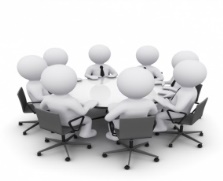 Заместитель директора по учебно-воспитательной работе Назначает и делегирует полномочияОбеспечивает поддержку ресурсами (административными, финансовыми и иными);Отчитывается заказчику проекта.Руководитель проекта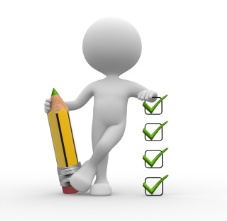 Менеджер студ.совета Разрабатывает базовый план проектаОсуществляет управление проектом (планирует, контролирует, обеспечивает реализацию);Руководит командой проекта;Отвечает за результат проекта;Отчитывается куратору проекта;Оценивает рискиКоманда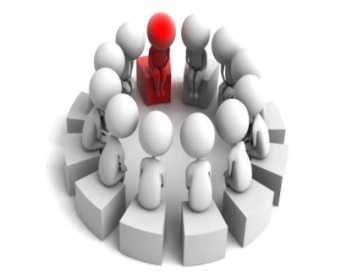 Председатель студ.советаМенеджеры центров студ.советаСоциальный педагогСоциальные партнеры (наставники)БухгалтерРуководитель социальные волонтерыАктивист Юнармеского движения Выполняет работы согласно базовому плануРаботает над проектомОтчитывается руководителю проектаСоздает продукт проекта Выдвижение и реализация молодежных идей, инициативФинансовое обеспечение проектаУправление поставками и затратамиФинансовое обеспечение проектаУправление поставками и затратами№п/пНаименование результата, мероприятия, контрольной точкиСроки реализацииСроки реализацииСроки реализацииСроки реализацииОтветственный исполнительВид документаи характеристика результатаМатериально-ресурсное обеспечение№п/пНаименование результата, мероприятия, контрольной точки2021202220232024 ,25Ответственный исполнительВид документаи характеристика результатаМатериально-ресурсное обеспечение1.Результат 1:В 2020 году сформирована инициативная группа из числа студентов и творческое объединение «Верю. Храню. Люблю».Определены задачи работы подгрупп по направлениям реализации проекта с учётом интересов и потребностей.Обучены навыкам архивного дела, поисковых работ, работ по оформлению экспозиций и выставок, видеопроизводства, работа с сайтом.+Заместитель директора по ВРПредседатель студенческого совета, менеджер творческого объединения «Люблю, Верю, Храню», руководитель музеяСоставлен проект плана мероприятий, программа гражданско-патриотического воспитанияНормативно-правовые акты1.1.Мероприятие:Выделение помещения на базе музея и приобретение техники для создания виртуального музея на сайте колледжа+Заместитель директора по ВРплан мероприятий по реализации проекта, паспорт проекта.2 Компьютера, 2 ноутбука, видеокамера, 1 брошюратор, 2 МФУ1.2. Мероприятие:Установление связей с партнерами для сотрудничества. Сотрудничество с государственными музеями, с советом ветеранов, архивами и профильными общественными организациями.Поиск информации о ветеранах фронта и тыла в В.О.В.+Председатель студенческого совета, менеджер творческого объединения «Люблю, Верю, Храню», руководитель музеяЗаключены договора о сотрудничествеТранспортная карта, сотовый телефон1.3.Мероприятие: Консультативная работа по оформлению экспозиций и выставок, планированию мероприятий.+Председатель студенческого совета, менеджер творческого объединения «Люблю, Верю, Храню», руководитель музеяСобран материал для создания информационно-справочного ресурса, информационных альбомов и экспозиционных стендов.Материалы для оформления экспозиций1.КТ: Проведение фестиваля учебно-исследовательских работ (УИРС) среди обучающихся колледжа по направлениям:«Отблеск славных побед зажигает сердца молодых»«Они защищали Родину»«Хранители памяти» «Мой дед-победитель!»+Председатель студенческого совета, руководитель музея, менеджер творческого объединения «Люблю, Верю, Храню», преподаватели историиПо итогам УИРС выполнен анализ и систематизация собранного материала и экспонатов, их оформление с учётом назначения.Организовано 1 Помещение, 2 МФУ, 3 компьютеров, 2 ноутбука, 1 брошюратор, 1 ксерокс, 1 телефонОрганизовано обучение и получены сертификаты.2.Результат 2:Победа в Республиканском конкурсе на получение грантадля профессиональных образовательных организаций, подведомственных Министерству образования и науки Республики Татарстан+Руководитель музея, председателем студенческого советаЗаявка на участие, проект2.1.Мероприятие: Создание информационных альбомов.Оформление экспозиционных стендов.Проведение экскурсийСкомплектовать информационно-справочный ресурс «Ветераны Второй мировой войны», «Ветераны тыла», «Фотографии военных лет»Создание электронной экспозиции.Проведение описи созданного экспозиционного фонда++Председатель студенческого совета, руководитель музея, менеджер творческого объединения «Люблю, Верю, Храню», преподаватели историиПодготовлен материал для информационных альбомов, экспозиционных стендов.    Экскурсии по собранным материалам. Расположен виртуальный музей на сайте колледжа.Публикации на сайте и в социальных сетях2.2.Мероприятие:Конкурс творческих работ, обучающихся «Мои родные люди в годы ВОВ» как способ мотивации обучающихся к реализации проекта «Шаг длиною в 100 лет», Сбор материалов по итогам конкурса творческих работ и фестиваля УИРС и их первичная презентация в форме Мемориала.++Председатель студенческого совета, руководитель музея, менеджер творческого объединения «Люблю, Верю, Храню», преподаватели историиСобраны материалы для экспозиций, проведена первичная обработка и оформление на сайте в форме виртуального МемориалаВ типографии, цветная распечатка листов А3 на каждого участника войны, труженика тыла –родственника студента колледжа, по которому была выполнена исследовательская работа.Закупка стендов.2.3.Мероприятие:Проведение на базе колледжа Всероссийский Форум «Послание потомкам» среди учреждений ПОО.+Зам. директора по ВР, председатель студенческого совета, руководитель музея, преподаватели истории, классные руководители групп –участниц ФорумаПубликации статей по исследовательским материалам в СМИ и на стайте колледжаВ типографии колледжа –сборники статей.Форма2.4.Мероприятие:Запуск Марафона  (челенджа)«ПАМЯТИ» в социальной сети инстаграмм колледжа видеороликов студентов о своих родственниках в годы В.О.В. с хэштэгом #Я помню, я горжусь.++++Председатель студенческого совета, руководитель музея, менеджер творческого объединения «Люблю, Верю, Храню», преподаватели историиИнстаграмм колледжаВидеокамера, смартфоны студентовКТ2.1: Торжественное открытие обновленного музея.Расположение виртуального музея на сайте колледжа.+Руководитель музея председатель студенческого совета,менеджер творческого объединенияПобеда в грантовом конкурсе Привлечены грантовые средства на развитие проектаЗакупка  новых стендов, мебель в музей.КТ2.2. Освещены   активности ПОО по гражданско-патриотическому направлению воспитательной работы на сайте и в социальных сетях. Открытие галереи, посвящённой В.О.В. в рекреации колледжа и виртуальной галереи на сайте колледжа.++Зам. директора по ВР, председатель студенческого совета, менеджер творческого объединенияЗапуск Марафона  (челенджа)«ПАМЯТИ» в социальной сети инстаграмм колледжа видеороликов студентов о своих родственниках в годы В.О.В. с хештегом #Я помню, я горжусь.КТ2.3. Диссеминация результатов проекта+Изданы методические рекомендации по итогам реализации проекта, сборник успешных практик – 2 ед.Типография колледжа№п/пНаименование результата, мероприятия, контрольной точкиСроки реализацииСроки реализацииСроки реализацииСроки реализацииОтветственный исполнительВид документаи характеристика результата№п/пНаименование результата, мероприятия, контрольной точки2021202220232024, 25Ответственный исполнительВид документаи характеристика результата1.Результат 1: Подготовлена нормативно-правовая документация и создан отряд «ЮНАРМИЯ»+Заместитель директора по ВР,Менеджер студсоветаСпециалист по ГО и ЧС.Приказ о создании отряда «ЮНАРМИЯ» в ПООПриобретение формы для отряда «ЮНАРМИЯ» - 20 экземпляров1.1.Мероприятие:Отбор состава центра «ЮНАРМИЯ»Обучающий семинар для Юнармейцев+Руководитель регионального штаба «Юнармия»Менеджер студсоветаСпециалист по ГО и ЧС.Соглашение  РОСоздана рабочая группаСоздан оперативный штаб .1.2.Мероприятие:Формирование нормативно-правовой базы+Менеджер студсоветаСпециалист по ГО и ЧС Руководитель регионального штаба «ЮнармияРазработаны положения локальные акты, регламентирующих деятельность отряда в ПОО,Сформирована нормативно-правовая база1.3.Мероприятие:Республиканская НПК по патриотическому воспитанию «Отчизне посвятим»+Заместитель директора  Педагог-организатор,Студенческий советСертификат.Повышение компетентности преподавателей в области гражданской обороны путем совещаний-семинаров1.4.Мероприятие:Выезды на мероприятия проводимые МВСЦ «ПАТРИОТ»+Сотрудники МВСЦ «ПАТРИОТ»Заместитель директора , Педагог-организатор,Студенческий совет Преподаватели ОБЖЗаключение договоров о сетевом взаимодействии с социальными партнерами: региональны штабом «Юнармия»; военно-патриотическим центром «Патриот» на базе Татвоенкомата1.КТ 1.1:Повышение активности в создании юнармейского отряда в ПОО и отрядов в ПОО Республики Татарстан++Приказ о составе и организации отряда «ЮНАРМИЯ» в ПООЗаключены договоры о сетевом взаимодействии с социальными партнерами: региональны штабом «Юнармия»; военно-патриотическим центром «Патриот» на базе ТатвоенкоматаОсвещение   всех активностей ПОО по гражданско-патриотическому направлению воспитательной работы на сайте и в социальных сетяхСоздание юнармейских  отрядов в ПООРТ2.Результат 2:Участие в республиканской имитационной военно-полевой игре «Вахта Памяти» среди юнармейских отрядов ПОО Республики Татарстан++Преподаватели ОБЖ Заместитель директора , Педагог-организатор,Менеджер Студенческий советФормирование качеств, необходимых для службы в рядах Вооруженных сил,в т.ч по контрактуРазвитие коммуникативные навыков, умение работать в команде и выполнять задания индивидуального характера.2.1.Мероприятие: Военно-патриотический квест «Юный защитник»  (зональный этап)++Руководитель регионального Штаба,Преподаватели ОБЖ Заместитель директораМенеджер Студенческий советСтуденческий Пресс ЦентрВидео и фото отчёт,Публикации в социальных сетяхРост интереса к изучению истории малой родины и истории России.Сценарий квеста «Юный защитник»2.2.Мероприятие:Фестиваль исторической реконструкции++Преподаватели ОБЖ Заместитель директора, Педагог-организатор,Кабинет историиСтуденческий совет Студенческий Пресс ЦентрВидео роликиОсуществление расширенного поиска информации необходимой для реализации проектов исторической реконструкции с использованием ресурсов архивов, библиотек и музеев;Сценарий фестиваля2.3.Мероприятие: Проведение республиканской Спартакиады «Служу отечеству»Подведение итогов проекта, проведение брифинга в целях диссеминации положительных практик, популяризации проекта+Руководитель регионального Штаба, Сотрудники МВСЦ «ПАТРИОТ»Преподаватели ОБЖ Заместитель директораСтуденческий советПризовой фондФотоотчётПовышение уровня готовности ребят к службе в рядах ВС РФ. Рост уровня физической подготовленностиПоложение о Спартакиаде «Служу отечеству»Методическая разработка мероприятия , ее издание – 120 экз.2.4.Мероприятие: Финал игры Зарница совмещенный с военно-спортивным праздником «Вперед, юнармеец!»,  по окончании учащимися курса военной подготовки+Заместитель директора, Педагог-организатор,Студенческий совет Преподаватели ОБЖСотрудники МВСЦ «ПАТРИОТПризы. Грамоты. Кубки.Чествование победителей республиканской игры «Зарница»КТ 2.1: Участие юнармейцев ПОО  в республиканских и во Всероссийских мероприятиях, проводимых министерствами и ведомствами, общественными организациями+Рейтинг участия отрядов ПОО на всероссийских мероприятиях.Проведение PR кампаний в целях привлечения внимания широкой общественности к организуемым активностям по гражданско-патриотическому направлению.Количество заключенных соглашений о партнерствеПривлечение грантовых  средств  социальных партнеров на развитие проектаКТ 2.2 Освещение в средствах массовой информации о деятельности отряда «Юнармия» ПОО и  Республики Татарстан+++СтудсоветПресс ЦентрПубликации на сайте и в социальных сетях (не менее 50ти в 2021г. и не менее 50-ти в 2022г.)Брошюры, листовки -  не менее 5000 шт. в 2021г. и не менее 5000шт. в 2022г.Мониторинг активностей социальных партнеров в социальных сетях и отслеживание всех материалов (видео, радио, печатных) по гражданско-патриотическому направлению.КТ 2.3. Диссеминация результатов проекта+Изданы методические рекомендации по итогам реализации проекта, сборник успешных практик – 200 ед.№п/пНаименование результата, мероприятия, контрольной точкиСроки реализацииСроки реализацииСроки реализацииСроки реализацииОтветственный исполнительВид документаи характеристика результата№п/пНаименование результата, мероприятия, контрольной точки2021202220232024, 25Ответственный исполнительВид документаи характеристика результата1.Результат 1:в 2020 году создан МСЦ ИД ГПВ, команда всего проекта обучена навыкам командообразования, а работающие в МСЦ ИД ГПВ обучены навыкам блогерства, видеопроизводства, взаимодействия со СМИ, технологии написания грантовых заявок+Заместитель директора по ВРПредседатель студенческого совета1.1.Мероприятие:Выделение помещения на базе библиотеки и приобретение для МСЦ ИД ГПВ инфраструктурных единиц+Заместитель директора по ВРОрганизовано 1 Помещение, 2 МФУ, 3 компьютеров, 2 ноутбука, 1 брошюратор, 1 ксерокс, 1 телефон1.2.Мероприятие:Организация серии обучающих тренингов (c использованием Agile EduScrum)«Взаимодействие со СМИ, работа в блогосфере, фоторепортаж, видео-блогосфера», «Технологии написания конкурсных заявок», «Сетевое взаимодействие и социальное партнерство» для всех студентов, которые будут работать в МСЦ ИД ГПВ+Председатель студенческого советаСертификат 72 часаполучен всеми, кто будет работать в МСЦ ИД ГПВ1.3.Мероприятие:Организация обучающего семинара (c использованием Agile EduScrum) «Лидерство: практика коммуникаций» для всей команды проекта (т.е. для всех центров направления гражданско-патриотического воспитания)+Председатель студенческого советаСертификат 36 часов всей команды проекта1.КТ:Создан МСЦ ИД ГПВОрганизовано обучение+Организовано 1 Помещение, 2 МФУ, 3 компьютеров, 2 ноутбука, 1 брошюратор, 1 ксерокс, 1 телефонОрганизовано обучение и получены сертификаты 72 часа2.Результат 2:подана заявка на грант, заключены соглашения о социальном партнерстве и  о сетевом взаимодействии, организована PR деятельность по визуализации деятельности проекта в социальных сетях и среди других ПОО регионаЗаместитель директора по ВР совместно с руководителем ОБЖ/БЖД и председателем студенческого совета2.1.Мероприятие:Освещение   всех активностей ПОО по гражданско-патриотическому направлению воспитательной работы на сайте и в социальных сетяхМониторинг активностей социальных партнеров в социальных сетях и отслеживание всех материалов (видео, радио, печатных) по гражданско-патриотическому направлению.Проведение PR кампаний в целях привлечения внимания широкой общественности к организуемым активностям по гражданско-патриотическому направлению.++Ответственный редактор МСЦ ИД ГПВПубликации на сайте и в социальных сетях (не менее 50ти в год)Брошюры, листовки -  не менее 5000 шт. в год2.2.Мероприятие:Подготовка и подача конкурсных заявок на привлечение грантовых средств к реализации проекта.++Менеджер    МСЦ ИД ГПВПобеда в грантовом конкурсе (не менее одной выигранной заявки в 2021г. и не менее одной выигранной заявки в 2022г)2.3.Мероприятие:Подведение итогов проекта, проведение брифинга в целях диссеминации положительных практик, популяризации проекта+Председатель студенческого советаОрганизован 1 брифинг на ТВ, 1 прямой эфир в социальных сетях (публикации в СМИ)Изданы методические рекомендации и сборник лучших практик в сфере гражданско-патриотического воспитания (опыт региона) – 2ед.КТ2.1: Привлечены грантовые средстваЗаключены соглашения о партнерстве+Победа в грантовом конкурсе (не менее одной выигранной заявки в 2021г. и не менее одной выигранной заявки в 2022г.)Привлечены грантовые средства на развитие проектаКоличество заключенных соглашений о партнерстве -  не менее 5ед.КТ2.2. Освещены   активности ПОО по гражданско-патриотическому направлению воспитательной работы на сайте и в социальных сетях++Публикации на сайте и в социальных сетях (не менее 50ти в 2021г. и не менее 50-ти в 2022г.)Брошюры, листовки -  не менее 5000 шт. в 2021г. и не менее 5000шт. в 2022г.КТ2.3. Диссеминация результатов проекта+Изданы методические рекомендации по итогам реализации проекта, сборник успешных практик – 2 ед.№Статья расходовСтоимостьКо-во2021202220232024-251Изготовление печатной продукции(рекламные и информационные буклеты, листовки, брошюры (А4)60 руб./шт3000шт/5500 шт/год180000 руб330000 руб360000 руб1афиши фестивалей (А2)80 руб./шт100 шт.8000 руб8000 руб8000 руб1фото участников ВОВ и тружеников тыла цв (А3)450 руб/шт80 шт36000руб36000руб2Изготовление бейсболок с нанесением логотипа клуба250 руб./шт.50 шт12500 руб.15000руб25000руб-3Изготовление футболок с нанесением логотипа клуба300 руб./шт.50 шт.15000 руб.20000руб25000руб-4Доставка камеры500 руб.500 руб.---5Приобретение панорамной камера VR 360 RICOH THETA V для съемки виртуальных материалов (для центра музейно-архивного дела)38990/шт.2 шт.77980 руб.---6Аренда помещения с оборудованием для проведения фестивалей7500 руб./час4 часа3 фестиваля30000 руб.45000руб.45000 руб7Изготовление бейсболок с нанесением логотипа (для волонтеров)250 руб./шт.30 шт./год7500 руб.8000руб8000руб-8Изготовление футболок с нанесением логотипа (для волонтеров)300 руб./шт.30 шт./год9000 руб.12000руб12000руб-9Разработка дизайн - макета логотипа клубов.4000 руб.14000 руб.---10Значки с нанесением логотипа57 руб./шт.500 шт.-28500285002850011Моноблок для центра музейно-архивного дела и инфоцентра Acer  Aspire C24-320 DQ36990 руб./шт.5 шт.184950 руб.---12Ноутбук ASUS F540UB- DM1514T34990 руб./шт.4 шт.139960 руб.---13Програмное обеспечение7500 руб./шт.9 шт.67500 руб.---14МФУ лазерное, цветное Kyocera ECOSYS FS-C8525 MFP107990 руб./шт.3 шт.215980 руб.107990 руб.--15Переплетная машина д/пластиковой пружины BRAUBERG B20(до 450 листов)9670. руб./шт.3 шт.19340 руб.---16Ручка-стилус с нанесением логотипа98 руб./шт.400 шт./на фестиваль39200 руб.41300руб.4130017Флешка – браслет с нанесением логотипа253 руб./шт.250 шт./на фестиваль63250 руб.67550руб.-18Очки виртуальной реальности HIPER VRM29890руб./шт.3шт.89670 руб.---19Транспортные расходы (приобретение и пополнение транспортных карт)75руб/шт.20 шт.1500 руб.---20Обеспечение транспортной карты5000/год20 шт.100000 руб.100000 руб.100000 руб.100000 руб.21Расходные материалы на МФУ, переплетную машинку57000/год37000 руб.37000 руб.57000 руб.22Услуга фотосопровождения15001218000 руб.20000 руб.25000 руб.23Услуги по организации кофе-брейка до 50 человек15000345000 руб.50000 руб.60000 руб.24Web камера Logitech C922 Pro Stream (960-001088)7890/шт.323670 руб.---25Микрофон для компьютера Ritmix RDM-125990/шт.32970 руб.---26Смартфон Honor 20 Lite 4+128 GB149902 шт.29980 руб.---27Обеспечение связи (сим карта, тариф)500 руб./мес.2 шт.10000 руб.12000140001000028Приобретение сувенирной продукции с логотипом90000 руб.100000800008000029Приобретение театральных костюмов20000/шт.220000 руб.50000240000-30Приобретение расходных материалов для реконструкции памятников ветеранов ВОВ (по потребности)80000 руб.80000800008000031Приобретение расходных материалов (тряпки, моющие средства, ведра и т.п)20000 руб.20000 руб.25000 руб.25000 руб.Приобретение венков для возложения к могилам ветеранов ВОВ, живых композиций, рассады.25000 руб.30000 руб.30000 руб.40000 руб.Итого общий бюджет:Из них4749040 руб.1627000 руб.1189940 руб.1332300 руб.599800 руб.Собственные средства1449040 руб.Сумма грантов2500000 руб.Деньги спонсоров и/или договора сетевого взаимодействия.800000 рубНаправление: культурно-творческоеНаправление: культурно-творческоеНаправление: культурно-творческоеНаправление: культурно-творческоеНаправление: культурно-творческоеНаправление: культурно-творческоеОКНПА федеральные/ региональныеЦели, задачи, направления НПА, взаимосвязанные с направлением ВДПримерная тема (цель) проекта колледжаПоказатели оценки результативности проектаОК 05. Осуществлять устную и письменную коммуникацию на государственном языке с учетом особенностей социального и культурного контекста.Федеральный закон об образовании Российской федерации N 273-ФЗПринятГосударственной Думой21 декабря 2012 года ОдобренСоветом Федерации26 декабря 2012 годаЗакон Республики Татарстан от 22 июля 2013 года №68-ЗРТ «Об образовании»;Один из основных принципов: -гуманистический характер образования, приоритет жизни и здоровья человека, прав и свобод личности, свободного развития личности, воспитание взаимоуважения, трудолюбия, гражданственности, патриотизма, ответственности, правовой культуры, бережного отношения к природе и окружающей среде, рационального природопользования;Разработка учебно- методической и документации колледжа в части организации процесса воспитания, основываясь на принципах гуманизма образования, ставя основным приоритетом жизнь и здоровье обучающихся, прав и свобод личности, свободного развития личности, воспитание взаимоуважения, трудолюбия, гражданственности, патриотизма, ответственности, правовой культуры, бережного отношения к природе и окружающей среде, рационального природопользования;Удельный вес педагогов, вовлеченных в разработку методической и внеурочной документации  100% ежегодноОК 05. Осуществлять устную и письменную коммуникацию на государственном языке с учетом особенностей социального и культурного контекста.Федеральный государственный образовательный стандарт среднего общего образованияутвержден приказом Министерства образования и науки РФ от 17 мая 2012 г. N 413Направлен на воспитание и социализацию обучающихся, их самоидентификацию посредством личностно и общественно значимой деятельности, социального и гражданского становления, в том числе через реализацию образовательных программ, входящих в основную образовательную программу;Программа воспитания и социализации обучающихся при получении среднего общего образования  должна быть построена на основе базовых национальных ценностей российского общества, таких, как патриотизм, социальная солидарность, гражданственность, семья, здоровье, труд и творчество, наука, образование, традиционные религии России, искусство, природа, человечество, и направлена на воспитание высоконравственного, творческого, компетентного гражданина России, принимающего судьбу своей страны как свою личную, осознающего ответственность за ее настоящее и будущее, укорененного в духовных и культурных традициях многонационального народа Российской Федерации, подготовленного к жизненному самоопределению/Разработка проекта Программы воспитания и социализации колледжа, направленного на воспитание и социализацию обучающихся, их самоидентификацию посредством личностно и общественно значимой деятельности, социального и гражданского становления, в том числе через реализацию образовательных программ, входящих в основную образовательную программу;Программа воспитания колледжа должна быть построена на основе базовых национальных ценностей российского общества, таких, как патриотизм, социальная солидарность, гражданственность, семья, здоровье, труд и творчество, наука, образование, традиционные религии России, искусство, природа, человечество, и направлена на воспитание высоконравственного, творческого, компетентного гражданина России, принимающего судьбу своей страны как свою личную, осознающего ответственность за ее настоящее и будущее, укорененного в духовных и культурных традициях многонационального народа Российской Федерации, подготовленного к жизненному самоопределению.Удельный вес педагогов подразделения ВР, вовлеченных в работу разработки Программы 100 % ОК 05. Осуществлять устную и письменную коммуникацию на государственном языке с учетом особенностей социального и культурного контекста."Паспорт национального проекта "Образование"утвержден президиумом Совета при Президенте РФ по стратегическому развитию и национальным проектам, протокол от 24.12.2018 N 16Цели: воспитание гармонично развитой и социально ответственной личности на основе духовно-нравственных ценностей народов Российской Федерации, исторических и национально-культурных традиций.Проектирование портфелей всех направлений Программы воспитания и социализации,  ориентированных на воспитание гармонично развитой и социально ориентированной личности на основе духовно-нравственных ценностей народов Российской Федерации, исторических и национально-культурных традиций.Удельный вес педагогов подразделения ВР, вовлеченных в работу разработки Портфелей 100 %ОК 05. Осуществлять устную и письменную коммуникацию на государственном языке с учетом особенностей социального и культурного контекста.«Стратегия развития воспитания в Российской Федерации в период до 2025 года»Распоряжение Правительства РФ от 29.05.2015 N 996-рПостановление Кабинета Министров Республики Татарстан от 17.06..2015 г № 443, « Об утверждении Стратегии развития воспитания обучающихся в Республике Татарстан на 2015 - 2025 годы»Формирование социокультурной инфраструктуры, содействующей успешной социализации детей и интегрирующей воспитательные возможности образовательных, культурных, спортивных, научных, экскурсионно-туристических и других организаций;Приобщение детей к культурному наследию предполагает:эффективное использование уникального российского культурного наследия, в том числе литературного, музыкального, художественного, театрального и кинематографического;создание равных для всех детей возможностей доступа к культурным ценностям;воспитание уважения к культуре, языкам, традициям и обычаям народов, проживающих в Российской Федерации;создание условий для доступности музейной и театральной культуры для детей;развитие музейной и театральной педагогики;Познакомить студентов с особенностями жанра мюзикл;Формировать творческую активность, прививать художественный вкус, любовь к театральному, вокальному искусству, хореографии.Совершенствовать артистические навыки участников проекта;Развивать эмоциональную сферу учащихся посредством музыкально – театральной деятельности.Сделать постановку в течении 3-х лет, трех мюзиклов на русском и татарском языках.Удельный вес студентов, участвующих в работе музыкально-театральной студии «Мюзикл- life» – 30 %, по годам реализации программы прирост не менее 5% в годОК 05. Осуществлять устную и письменную коммуникацию на государственном языке с учетом особенностей социального и культурного контекста.«Основы государственной молодежной политики Российской Федерации на период до 2025 года» утверждены  Распоряжением Правительства РФ от 29.11.2014 N 2403-рОдна из задач: Вовлечение молодежи в творческую деятельность, поддержка молодых деятелей искусства, а также талантливой молодежи, занимающейся современными видами творчества и не имеющей специального образования;Внедрение в воспитательную работу нового направления по внеурочную деятельности студента, как творческое развитие личности на основе интеграции искусств, в форме постановки мюзиклов.  Удельный вес студентов, участвующих в работе проектов 90 %(студентов 1-2 курсов), по годам прирост не менее 1% ежегодно1. Наименование (тема) проекта Музыкально- театральная студия «Мюзикл –life»Руководитель проекта  Педагог дополнительно образования – руководитель ,менеджер студенческого совета колледжа2. Нормативно-правовое регулированиеПредставлены выше.3. Основания для инициации проекта (предпосылки реализации проекта)Проект направлен на формирование творческой личности студентов. Работа над проектом способствует приобщению студентов к музыкально – театральной культуре, которая является мощным инструментом открытия и огранки различных человеческих способностей. Здесь в нерасторжимом единстве существуют слово, музыка, драматическое действие, пение, танец и живописное оформление. Проект обеспечивает успешное взаимодействие с различными субъектами социума, выстраивает партнерские отношения между ними путем проведения занятий, спектаклей, мероприятий, встреч в образовательном учреждении. Проблема заключается в следующем: многие люди не имеют возможности побывать на постановке мюзикла, так как мюзиклы ставятся в театрах оперетты, в театрах мюзикла и все они находятся в Москве и крупных городах. Это очень дорогостоящая постановка и билеты на постановку мюзикла не каждый может позволить себе купить. И вообще молодое поколение скептически относится к таким видам искусства, как театр, оперетта, литературные вечера… Данный жанр искусства как музыкально- театральное направление, несет в себе воспитательное, образовательное и социальное влияние на каждого студента: развитие воображения, памяти, внимания, осознание необходимости участия каждого и всех в общем деле; игра как естественная форма существования учащегося, возможность примерить на себя различные роли. Театр, а особенно такой его жанр, как мюзикл, является средоточием интеграции предметов гуманитарного цикла: музыки, литературы, танца, изобразительного искусства, истории.Актуальность проекта определяется тем, что основными ориентирами модернизации отечественной системы общего и дополнительного образования, определенными в Федеральном Законе «О дополнительном образовании в РФ» и других официальных документах, является развитие и реализация культурного и духовного потенциала каждой личности и общества в целом, совершенствование системы поддержки детского и юношеского творчества, поиск новых и модернизация имеющихся форм развития творческой самореализации подрастающего поколения, активного их внедрения в систему работы образовательных учреждений. Важнейшую роль в содержании образования учреждений отечественной системы дополнительного образования играют дополнительные предпрофессиональные программы, которые способствуют не только приобщению студентов к искусству, формированию у них творческих способностей, приобретению ими первоначальных профессиональных умений и навыков, но и способствуют развитию у обучающихся способности к саморазвитию и самореализации в различных видах творческой деятельности. Особенно актуальна данная проблема по отношению к учащимся подросткового и юношеского возраста. По утверждению отечественных психологов (А.А. Деркач, И.Д. Егорычева, И.В. Кулагина), именно в этот период значительно расширяются способности личности к самореализации. Изучению проблемы самореализации личности посвящены работы зарубежных (А. Маслоу, К. Роджерс) и отечественных (Л.А. Коростылева, Д.А. Леонтьев) психологов. В них дается представление о содержании данного феномена, указывается, что развитие личности определяется заданностью той деятельности, в которую включается человек (Д.И. Фельдштейн). В современных педагогических исследованиях самореализация обозначена одной из основных идей в парадигме личностно ориентированного обучения (Е.В. Бондаревская, И.Я. Якиманская), целью эвристического обучения (А.В. Хуторской). Существует достаточно много работ, в которых раскрываются условия успешной самореализации субъектов учебного процесса в системе художественного и музыкального образования (Л.В. Бурая, М.А. Васильев, С.В. Шелякина и др.). Но большая часть из них написана с общепедагогических позиций. Исключение составляет работа Е.Ю. Трацевской, посвященная развитию у школьников самореализация в процессе непрерывного художественного воспитания, Э.В. Бобровой, которая описала модель педагогического сопровождения самореализации студента в музыкально исполнительской деятельности, и Е.А. Бурдюжи, предложившей технологию самореализации студентов вуза культуры и искусств в системе концертной деятельности и Д.Н. Павлова, создавшего методику развития творческой самореализации студентов колледжа культуры в музыкально-композиционной деятельности. Но в современной системе дополнительного образования существует один из видов деятельности, который также обладает большим педагогическим потенциалом в развитии творческой самореализации обучающихся. Это музыкально-театральная деятельность, которая создает оптимальные условия для естественного самовыражения личности, реализации ее сущностных сил (Е.А. Аккуратова, O.A. Михалева, А.Б. Никитина, О.Н. Соколова Набойченко, Т.В. Фуртас и др.), развивает творческие способности студентов (О.Б. Куликовская, Л.A. Раздобарина), именно здесь учащийся начинает осмысливать действительность через накопление собственного художественного опыта.4.Целевая аудитория проекта.Обучающаяся молодежь колледжа, члены студенческого совета, кружковцы вокальных и танцевальных ансамблей, преподаватели.5.Цель проекта Внедрение в воспитательную работу нового направления по внеурочную деятельности студента, как творческое развитие личности на основе интеграции искусств, в форме постановки мюзиклов.  5.1 Задачи проекта  Познакомить студентов с особенностями жанра мюзикл;Формировать творческую активность, прививать художественный вкус, любовь к театральному, вокальному искусству, хореографии.Совершенствовать артистические навыки участников проекта;Развивать эмоциональную сферу учащихся посредством музыкально – театральной деятельности.6. Результат (результаты) проекта Создана музыкально – театральная студия «Мюзикл – life» Заключены договора на практику, с Институтом культуры: вокальных, хореографических, театральных отделений, для помощи в реализации проекта. Создана творческая группа солистов, массовка артистов второго плана, группа танцоров, группа вокалистов.Разработаны Программы «Музыкально –театральной студии»  Разработаны сценарии театральных постановок. (Ромео и Джульетта», «Алые паруса», «Всё о Золушке») Проявление на более высоком уровне личностных качеств обучающихся: чувство ответственности, сопереживания, творческих способностей, артистичности, уверенности в себе, чувства коллективизма, раскрытие новых потенциалов.7. Критерии и показатели проекта 7.1.Контроль реализации проектаВ ходе реализации Проекта музыкально- театральной студии будет проводится постоянный мониторинг деятельности и качества воспитательной работы на всех уровнях. Центр по управлению Проектом обеспечит управление Проектом и контроль. В качестве контрольных точек будут использоваться мероприятия, запланированные на уровне ПОО, во всех творческих коллективах: хореографическом ансамбле, хоровом коллективе, отдельных солистах. Участие студентов в мероприятиях колледжа и за пределами покажет качество реализации проекта и предварительную оценку формирования творческой активности у студентов колледжа на этапах реализации Проекта.На уровне творческих коллективов. У студентов будут заполняться портфолио, в котором будут отражаться все достижения студента по всем направлениям воспитания. На последнем курсе, студент защищает своё портфолио.На уровне студенческого совета. В качестве механизма контроля будут использоваться отчеты студенческих советов творческих групп, педагога- организатора, музыкального руководителя, руководителей творческих коллективов, которые будут подводить предварительные итоги каждый семестр в качестве отчетов с представлением подтверждения деятельности студии  по разработанным критериям с заполнением анкетных листов самооценки творческой активности коллективов и студентов в реализации Проекта «Музыкально – театральная студия «Мюзикл -life». Менеджер студ. совета и наставник от администрации с активом студии будут подводить итоги за учебный год. На уровне руководителей структурных подразделений будет проводится мониторинг деятельности педагога – организатора, музыкального руководителя по обеспечению ими формирования у студентов в творческих коллективах, активности через участие их в работе Музыкально – театральной студии. Для оценки качества работы руководителей будет разработан лист самооценки и критериальные показатели качества воспитательной деятельности, в том числе по формированию творческой самореализации студентов Листы самооценки руководители творческих коллективов будут отправлять руководителю структурного подразделения – руководителю ВР с участием совета воспитания для анализа работы два раза в год по завершению семестра.На уровне заместителя директора по воспитательной работе будет проводиться мониторинг активности работы административных работников по реализации Проекта. Будут разработаны критериальные показатели и листы самооценки по результатам, которых будет проводиться оценка качества деятельности административных работников- руководителей структурных подразделений и менеджеров проекта от администрации.Результаты мониторинга будут освещаться на сайте ПОО регулярно в течении всего срока реализации Проекта и по итогам семестров.В ПОО будет разработана система мотивации за результаты учебно-воспитательной и педагогической деятельности: моральная, материальная, социальная: доска почета студентов и сотрудников, награждение активистов, материально-премиальное стимулирование студентов и сотрудников.8.Заинтересованные стороны, их характеристикиИнститут культуры направивший на практику своих студентов, музыкальных, хореографических, театральных отделений, для помощи в реализации проекта.9.Период реализации проекта 2020-2025г.г.2020-2022 гг.Разработка уникальной концепции проекта; планирование всех этапов проекта; составление бюджета по статьям расходования средств; представление на конкурс на соискание гранта или другой финансовой поддержки; планирование графиков репетиций и прослушивания, 2022г.-2024г.  Этап реализации проекта; контроль; Постановка 3х мюзиклов, и мини театральных представлений (вписанные в календарно тематический план, педагога- организатора и музыкального руководителя;2025г.этап рефлексивной фазы – оценки и самооценки результатов реализации проекта. Подведение итогов с участием музыкально – театральной студии на конкурсах и фестивалях разных уровней. 10. Риски реализации проекта Те же самые, что и в гражданско-патриотическом направленииКуратор проектаЗаместитель директора по учебно-воспитательной работе Назначает и делегирует полномочияОбеспечивает поддержку ресурсами (административными, финансовыми и иными);Отчитывается заказчику проекта.Руководитель проектаМенеджер студ.совета Педагог дополнительного образованияРазрабатывает базовый план проектаОсуществляет управление проектом (планирует, контролирует, обеспечивает реализацию);Руководит командой проекта;Отвечает за результат проекта;Отчитывается куратору проекта;Оценивает рискиКомандаПредседатель студ.советаМенеджеры центров студ.советаПедагог- организаторМузыкальный руководительБухгалтерРуководитель хореографического коллективаРуководитель музыкальными коллективамиРуководитель театральным коллективом Выполняет работы согласно базовому плануРаботает над проектомОтчитывается руководителю проектаСоздает продукт проекта Выдвижение и реализация молодежных идей, инициативФинансовое обеспечение проектаУправление поставками и затратамиУправление постановками и творческими номерамиУправление постановками и творческими номерамиУправление постановками и творческими номерами№ п/п Наименование результата, мероприятия, контрольной точки Сроки реализации Сроки реализации Сроки реализации Сроки реализации Ответственный исполнитель Вид документа и характеристика результата№ п/п Наименование результата, мероприятия, контрольной точки 2021202220232024Ответственный исполнитель Вид документа и характеристика результата1.Результат 1:в 2020 году создана Музыкально- театральная студия  Мюзикл-life»+Менеджер центра,Куратор центраПрограмма  «Музыкально-театральной студии».1.1.Мероприятие:Выделение помещения для репетиций музыкально – театральных постановок.+Заместитель директора по ВРОрганизовано 1 Помещение с мебелью(сцена, стулья 100шт,занавес), 1 ноутбук, звуко-усилительная аппаратура, 4 микрофона.1.2Мероприятие:Набор участников музыкально- театральной студии++++Менеджер центраКуратор центраПриказ о составе музыкально- театральной студии1.3. Мероприятие:Организация конкурса солистов, литературные считки, посещение театральных представлений, мастер-классы театрального и вокального мастерства. ++++Менеджер центраПедагог- организаторВыдача дипломов победителей, раздаточный материал , для считок, билеты –контрамарки на спектакли.2.2.Мероприятие:Организовано интернет-трансляция музыкальных спектаклей в сети интернет +++Менеджер центра, Будут использоваться имеющиеся информационные ресурсы колледжа2.3.Мероприятие:Подведение итогов проекта, проведение музыкальных спектаклей концертов для студентов, педагогов и  родителей.++++Заместитель директора по УВР, Менеджер центра, педагог организатор музыкальный руководительОрганизованы: отчетные мероприятия, по календарно – тематическому плану. №Статья расходовСтоимостьКо-во20202021202220231Изготовление печатной продукции(рекламные и информационные буклеты, листовки, брошюры (А4)400020005005005005001афиши фестивалей (А2)2000200505050502Приобретение декораций1000003----3Приобретение микрофонов 10000020----5Приобретение панорамной камера VR 360 RICOH THETA V для съемки виртуальных материалов 400001----9Приобретение театральных костюмов 400000 руб.1----10Приобретение музыкальной и световой аппаратуры1000001-----12Ноутбук ASUS F540UB- DM1514T34990 руб./шт.4 шт.139960 руб.---13Програмное обеспечение7500 руб./шт.9 шт.67500 руб.---14МФУ лазерное, цветное Kyocera ECOSYS FS-C8525 MFP107990 руб./шт.3 шт.215980 руб.107990 руб.--19Транспортные расходы (приобретение и пополнение транспортных карт)75руб/шт.20 шт.1500 руб.--Направление: бизнес-ориентирующееНаправление: бизнес-ориентирующееНаправление: бизнес-ориентирующееНаправление: бизнес-ориентирующееНаправление: бизнес-ориентирующееНаправление: бизнес-ориентирующееОКНПА федеральные/ региональныеЦели, задачи, направления НПА, взаимосвязанные с направлением ВДПримерная тема (цель) проекта колледжаПоказатели оценки результативности проектаОК 11. Планировать предпринимательскую деятельность в профессиональной сфере.ОК 11. Планировать предпринимательскую деятельность в профессиональной сфере.«Основы государственной молодежной политики Российской Федерации на период до 2025 года» утверждены Распоряжением Правительства РФ от 29.11.2014 N 2403-рСоздание условий для реализации потенциала молодежи в социально-экономической сфере, а также внедрение технологии "социального лифта".Создание базовых условий для реализации предпринимательского потенциала молодежи, в том числе социального, а также создание и поддержка деятельности общественных объединений, направленной на развитие социально ориентированного молодежного предпринимательства;     Повышение качества подготовки и обеспечение уровня профессиональной компетенции, конкурентоспособности, профессиональной мобильности специалистов на основе создания инновационной образовательной среды в соответствии с целевой установкой, требованиями рынка труда и образовательных стандартов, обеспечивающих гибкость и вариативность содержания образования.Удельный вес студентов, участвующих в работе Учебной фирмы 60 %(студентов 3-4 курсов), по годам прирост не менее 1% ежегодноКуратор проектаЗаместитель директора по учебно-воспитательной работе Назначает и делегирует полномочияОбеспечивает поддержку ресурсами (административными, финансовыми и иными);Отчитывается заказчику проекта.Руководитель проектаМенеджер студ.совета Педагог дополнительного образованияРазрабатывает базовый план проектаОсуществляет управление проектом (планирует, контролирует, обеспечивает реализацию);Руководит командой проекта;Отвечает за результат проекта;Отчитывается куратору проекта;Оценивает рискиКомандаПредседатель студ.советаМенеджеры центров студ.советаПедагог- организаторПреподаватель экономики Преподаватель бух.учетаБухгалтерВыполняет работы согласно базовому плануРаботает над проектомОтчитывается руководителю проектаСоздает продукт проекта Выдвижение и реализация экономических идей, инициативФинансовое обеспечение проектаУправление поставками и затратамиНаименование проектаСоздание учебной фирмы как средство повышения качество подготовки студентов.Руководитель проектаМенеджер студенческого Совета колледжаУчастники проектаПедагогические работники колледжаОбучающиеся по программам 21.02.05 Земельно-имущественные отношения; 38.02.01 Экономика и бухгалтерский учетФизические лицаСтратегическая цель ПОО, являющаяся основанием для инициации проекта     Повышение качества подготовки и обеспечение уровня профессиональной компетенции, конкурентоспособности, профессиональной мобильности специалистов на основе создания инновационной образовательной среды в соответствии с целевой установкой, требованиями рынка труда и образовательных стандартов, обеспечивающих гибкость и вариативность содержания образования». Обоснование необходимости проекта     Модернизация среднего профессионального образования призвана сформировать адаптивную систему подготовки конкурентоспособных специалистов, свободно владеющих своей профессией и ориентированных в смежных областях деятельности, готовых к эффективной работе по специальности на уровне мировых стандартов, способных жить и работать в условиях высокого динамизма социально-экономической системы и, таким образом, обеспечить потребность федерального и регионального рынков труда в кадрах среднего звена в соответствии с современным состоянием и перспективами развития экономики, международными тенденциями в сфере труда и образования.     На сегодняшний день важнейшим социальным стандартом для среднего профессионального образования являются не только актуальные федеральные государственные образовательные стандарты, но и требования социальных партнеров, в том числе будущих работодателей наших выпускников. Предложения социальных партнеров являются ценными для модернизации содержания и технологий профессионального обучения.     В процессе изменения общества наиболее востребованными становятся такие качества личности, как способность к самостоятельному проектированию и оценке результатов, к продуктивному диалогу, к самопониманию и саморегуляции к повышению коммуникативных умений; установка на личную ответственность в групповых решениях. Возникает объективная необходимость в подготовке студента, способного решать задачи, стоящие перед современной рыночной экономике.     Изучив выше изложенное можно сказать, что проект необходим  и соответствует запросам рынка труда и актуализированным ФГОС.Цель (цели) проекта1.Адаптация будущих выпускников к работе в реальных условиях рыночных отношений.2.Повышение качества знаний по финансовой грамотности и предпринимательской деятельности3.Формирование коммуникативных умений у студентовЗадачи проекта1.Изучить и проанализировать имеющийся опыт по данной проблеме, осуществить отбор технологий, методов и приемов работы по формированию коммуникативных умений.2.  Разработать план создания "Учебной фирмы"3.Привлечение клиентов (реклама, проведение семинаров)4.Разработать систему мониторинга и оценить динамику изменений учебной деятельности, познавательной активности студентов. Результат(результаты) проекта1. Создана «Учебная фирма" как форма организации деятельности студентов, имитирующая деятельность реальной фирмы. Имитация затрагивает все основные свойственные фирме функции: планирование, управление, производство и реализация продуктов и услуг;2. Подготовлены методические рекомендации для преподавателей по созданию и организации деятельности учебной фирмы;3.Обеспечено взаимодействие студентов с потенциальными клиентами и коммуникативных умений;4.Повысится уровень финансовой грамотности и уверенность в дальнейшей предпринимательской деятельности. Критерии успеха проекта -Реализация проекта в полном объеме и в установленные сроки -повышение показателей успеваемости студентов-степень удовлетворенности  (отзывы) работодателей  и клиентов "Учебной фирмы".Период реализации проектаОрганизационный Пилотный Внедренческий Заключительный 1. Мониторинг процесса работы учебной фирмы.2. Коррекция.3. Оформление и обобщение результатов.4. Издание методических разработок.5. Подготовка статей. Риски реализации проектаРиски реализации проекта отсутствуютПредложения по устранению рисков -